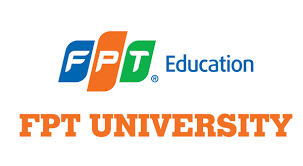 FEDERATED LEARNING FOR IMAGE CLASSIFICATION BASED ON DEEP LEARNINGbyKhanh Le Dinh Viet (K.L.D.V.)Khiem Le Ha (K.L.H.)THE FPT UNIVERSITY HO CHI MINH CITYFEDERATED LEARNING FOR IMAGE CLASSIFICATION BASED ON DEEP LEARNINGbyKhanh Le Dinh Viet (K.L.D.V.)Khiem Le Ha (K.L.H.)Supervisor: M.S. Trung Nguyen Quoc A final year capstone project submitted in partial fulfillment of the requirement for the Degree of Bachelor of Artificial Intelligent in Computer ScienceDEPARTMENT OF ITSTHE FPT UNIVERSITY HO CHI MINH CITYMarch 2023 ACKNOWLEDGMENTSWe would like to give a big thanks to our supervisor M.S. Trung Nguyen Quoc for many valuable guidance throughout our progress. He also dedicated his time to revising our experiment results and the final report. AUTHOR CONTRIBUTIONSMethodology direction, K.L.D.V and K.L.H.; Dataset preparation, K.L.D.V.; Dataset preprocessing, K.L.D.V; Algorithm collection, K.L.H.; Framework establishment, K.L.H.; Experiments, K.L.D.V; Results analysis, K.L.D.V; Report writing, K.L.H; Support materials, figures and appendix, K.L.D.V; Report revision, K.L.D.V and K.L.H. All authors have read and agreed to the Final Capstone Project document.ABSTRACTFederated Learning has been emerged as a promising for modern Machine Learning techniques. Classical manner of operating in a centralize dataset come up against critical privacy issues. Beside that real data reacted with real user’s behavior is beneficial to tasks which involve model to be trained on practical data. For example, language model can be leveraged by playing on user data emitted while they text for speech recognition or next word prediction tasks. We could also utilize images on end devices to improve image classification models. Two current state-of-the-art methods when dealing with federated system are FedAvg and FedProx. While FedAvg proposed a heuristic algorithm that is quite robust about independent and identically distributed distribution (IID), the latter further upgrade upon the local loss setting for stability with respect to the non-IID distribution. There are two main nature challenges within the task as indicated in FedProx work: system heterogeneity and statistical heterogeneity. One more difficulty: the lack of a systematic hyperparameters tuning as well as model selection approach. FedAvg and FedProx mostly work with canonical datasets and their synthesis variants like MNIST, CIFAR-10. In this work, we employ the Federated Learning approaches to unusual dataset to observe the capabilities of generalizing when handling domain-specific tasks. Concretely, we adopt FedAvg and FedProx on: (1) a brain tumor dataset with 3064 512×512 T1-weight images and (2) a VNPlant-200 dataset which includes 20,000 images of 200 unique medicinal plants. Following the work in FedAvg and FedProx, two algorithms are applied with a careful hyperparameter tuning and inspect the effect of federated setting on the decentralized environment. The work empirically demonstrates the impact of federated learning on distinct domains. In addition, the experiments provide a heuristic scheme for hyperparameter controlling in other similar tasks or data, in this case, distributed model training and brain tumor or medicinal plant datasets. Keywords: Federated Learning; FedAvg; FedProx; Distributed Training; Brain Tumor; Medicinal Plant; VGG16; ResNet50; ConvNext; MaxViTCONTENTSACKNOWLEDGMENTS	3AUTHOR CONTRIBUTIONS	4ABSTRACT	5CONTENTS	6List of Figures	8List of Tables	10List of Abbreviations	121. INTRODUCTION	13	1.1 Modern Artificial Intelligence Technologies and Big Data Era	13	1.2 Federated Learning as an enhanced solution	14	1.3 Technique Limitations and the objective of this work......................................	162. RELATED WORKS	173. PROJECT MANAGEMENT PLAN	194. THEORETICAL FRAMEWORK	20	4.1 Stochastic Gradient Descent 	20	4.2 Federated Learning Algorithm 	22	4.3 Model’s Architecture 	265. MATERIALS AND METHODS	33	5.1 Resources 	33	5.2 Datasets and Implementation Details	336. RESULTS and DISCUSSION	35	6.1 Brain Tumor classification task 	36	      6.1.1 Comprehensive summarization on FedAvg scheme 	36	     6.1.2 Comprehensive summarization on FedProx scheme 	38	     6.1.3 Heterogeneity advantages study on FedProx 	39	6.2 Medicinal Plant classification task 	41	     6.2.1 Comprehensive summarization on FedAvg scheme 	41	6.2.2 Comprehensive summarization on FedProx scheme 	43	                   6.2.3 Heterogeneity advantages study on FedProx	437. CONCLUSIONS and PERSPECTIVES	448. REFERENCES	479. APPENDIX 	50 List of FiguresFigure 1. An example of FL algorithm		15Figure 2. Residual Block		29Figure 3. Comparison of a basis block design in Swin Transformer, ResNet, and ConvNext		31Figure 4. MaxViT architecture		32Figure 5. Three types of brain tumor: (a) meningioma; (b) glioma; and (c) pituitary tumor			34Figure 6. VNPlant-200 sample images		34Figure 7. Results comparison between FedAvg and FedProx with various µ values on Brain Tumor dataset (ConvNext)		40Figure 8. Results comparison between FedAvg and FedProx with various µ values on Brain Tumor dataset. (VGG16)		41Figure 9. Results comparison between FedAvg and FedProx with various µ values in VNPlant-200 dataset		43Figure A1. Plots on test-set accuracy over time on IID Brain Tumor Dataset with different client fraction hyper parameter. The figure only shows the FedAvg scores		65Figure A2. Plots on test-set accuracy over time on non-IID Brain Tumor Dataset with different client fraction hyper parameter. The figure only shows the FedAvg scores		65Figure A3. The effect of different local computing works on each entry with FedAvg. Here we fix C=0.2. The IID version of Brain Tumor dataset is used		66Figure A4. The effect of different local computing works on each entry with FedAvg. Here we fix C=0.2. The non-IID version of Brain Tumor dataset is used		66Figure A5. The classifier selection impact is inspected here with IID Brain Tumor dataset		 	67Figure A6. The classifier selection impact is inspected here with non-IID Brain Tumor dataset			67Figure A7. FedAvg on the IID version of VNPlant-200 dataset using VGG16 classifier		68Figure A8. FedAvg on the non-IID version of VNPlant-200 dataset using VGG16 classifier		68Figure A9. The effect of different local computing works on each entry with FedAvg. Here we fix C=0.2. The IID version of VNPlant-200 dataset is used. (VGG16 classifier)		69Figure A10. The effect of different local computing works on each entry with FedAvg. Here we fix C=0.2. The IID version of VNPlant-200 dataset is used. (VGG16 classifier)		69Figure A11. The classifier selection impact is inspected here with IID VNPlant-200 dataset			70Figure A12. The classifier selection impact is inspected here with non-IID VNPlant-200 dataset	 	70List of TablesTable 1. Project Plan		19	Table 2. VGGNet configuration		27Table 3. ResNet’s architecture		29Table 4. Hardware specs		33Table 5. VNPlant-200 characteristics		35Table 6. Impact of varying C on the Brain tumor dataset using FedAvg algorithm on VGG16 model. . Each entry represents the test-set accuracy received at given rounds of communication		36Table 7. Various cases when device’s amount of update is altered. Model is VGG16. 					37Table 8. Comparison of some state-of-the-art deep learning models with federated learning on Brain Tumor dataset. E=5, B=16, and C=0.2 for non-IID data and E=5, B=10, and C= 0.2 for IID data					37Table 9. Test-set accuracies of FedProx federated algorithm with various  on Brain Tumor dataset. The classifier is ConvNext, B=16, E=5		38	Table 10. Test-set accuracies of FedProx federated algorithm with various  on Brain Tumor dataset. The classifier is VGG16, B=16, E=5		39Table 11. Impact of varying C on the VNPlant-200 dataset using FedAvg algorithm on VGG16 model. . Each entry represents the test-set accuracy received at given rounds of communication		41Table 12. Different local computational imposed on each client per round under C = 0.2 using VGG16 model. FedAvg is used. VNPlant-200 is under investigation		42Table 13. The effect of various classifiers regarding the VNPlant-200 dataset. FedAvg is the algorithm. The mini batch size, the number of local epochs, the client fraction are 16, 5, and 0.2, respectively			42Table 14. Experiments upon the weight of proximal quantity on VNPlant-200 dataset. . The classifier is ResNet50		43Table A1. Original results from proposed work when evaluating MNIST with  on 2NN and  on CNN. Each cell represents the communication cost needed to a respective model to achieve desired test-set accuracy. (99% with CNN and 97% with 2NN). Five attempts did not convergence in time		64List of Abbreviations1. INTRODUCTION1.1 Modern Artificial Intelligence Technologies and Big Data EraThe growth of Artificial Intelligence (AI) applications has been progressively supported by vast amounts of data . Conventionally, AI-related applications often fall into ordinary categories like computer vision (CV), natural processing language (NLP), speech recognition (SR). Those are also the most important appliances of AI in real world. Sometimes, the model can outperform human performance. For example, Deep Learning-based face recognition can achieve exceptional levels of performance given millions of training samples . These systems obviously require huge a bunch of data to gain satisfying levels of results due to the complexity of the model’s architecture. Generally, the big data system demands special methods in gathering and processing because data regularly comes on a small scale. In addition, data diversity mostly appears as a critical adversity to confront with. Missing values, missing labels, disparity distribution largely expect big effort from domain experts to repairing. In fact, benchmark datasets used within standard tasks usually require an enormous work in selectively gathering, processing and thus need to be done in a proper and comprehensive research than the work evaluate on it . Some demands raised in the context of narrower domains now show that it is hungry for data, precisely large-scale data to come up with training. End user’s data turns out to be a great source of data for ML tasks. This kind of data holds a very important nature: it is the real data that is eventually assessed and consumed by the final trained model. The modern world currently has serious concerns regarding data privacy and data ownership: which org has the ability and the rights to use data for building AI technologies. Some university labs or specific firms developing their AI research or products adopt their own business data or data that they created by themselves which is in this situation they have the full ownership over this data. But things get complicated in certain fields: data exists in various forms, generated by different parties and the naïve approach would be transfer data into one central location and perform plenty of ML techniques. However, this method is no longer valid today. Owners of data are aware of their privacy rights, and they do not want their private information to be used illegally for commercial or political purposes. Strict controls on data collection and data usage have likewise been imposed by law makers. General Data Protection Regulation (GDPR) issued by European Union in 2018 is a concrete example. Under this restrictive landscape, gathering and sharing data among separate organizations is becoming more and more difficult. Even when we have a valid procedure dedicated to passing sensitive data around silos for training AI models, there are two more challenges. First, the benefit of data collaboration is not clear, or at least it is hard to measure if the procedure follows a super rigid manner, e.g., encrypting and shuffling all the data before entering the training phase. The fear of losing control over data and the lack of transparency make the crucial trade-off consideration from the owner’s perspective. Second, some data have severe sensitive nature that cannot be moved from the owner’s location, e.g., medical records and financial transactions, hence prohibit free data circulation.How to solve this privacy problem is mandatory as the rules will progressively more rigorous. AI community has been witnessed tremendous of notable breakthroughs in ten years since 2012 due to the development hardware strengths and large-scale training datasets. An AI winter is going to happen if this situation is not sufficiently addressed. 1.2 Federated Learning as an enhanced solution Federated Learning (FL) relies on a pure idea that lets the model being trained in-place at the data location, which we refer as local data or device’s data. Then the information about trained model (weights or gradients) is the quantity that moving around for assembling the well-behaved application. The detailed explanation would be data reside at its own location, and some variable amount of update, i.e., training and validation, are executed. Conventionally, the method works like server-client architecture where there is a global model located at the server device and each client carries its dataset. Proper confidentiality plays an integral role on securing the inner content or sometimes the inherent nature of data being transferred. Furthermore, the communication process also differs among several leading implementation which affects different desired optimal goals in different ways. 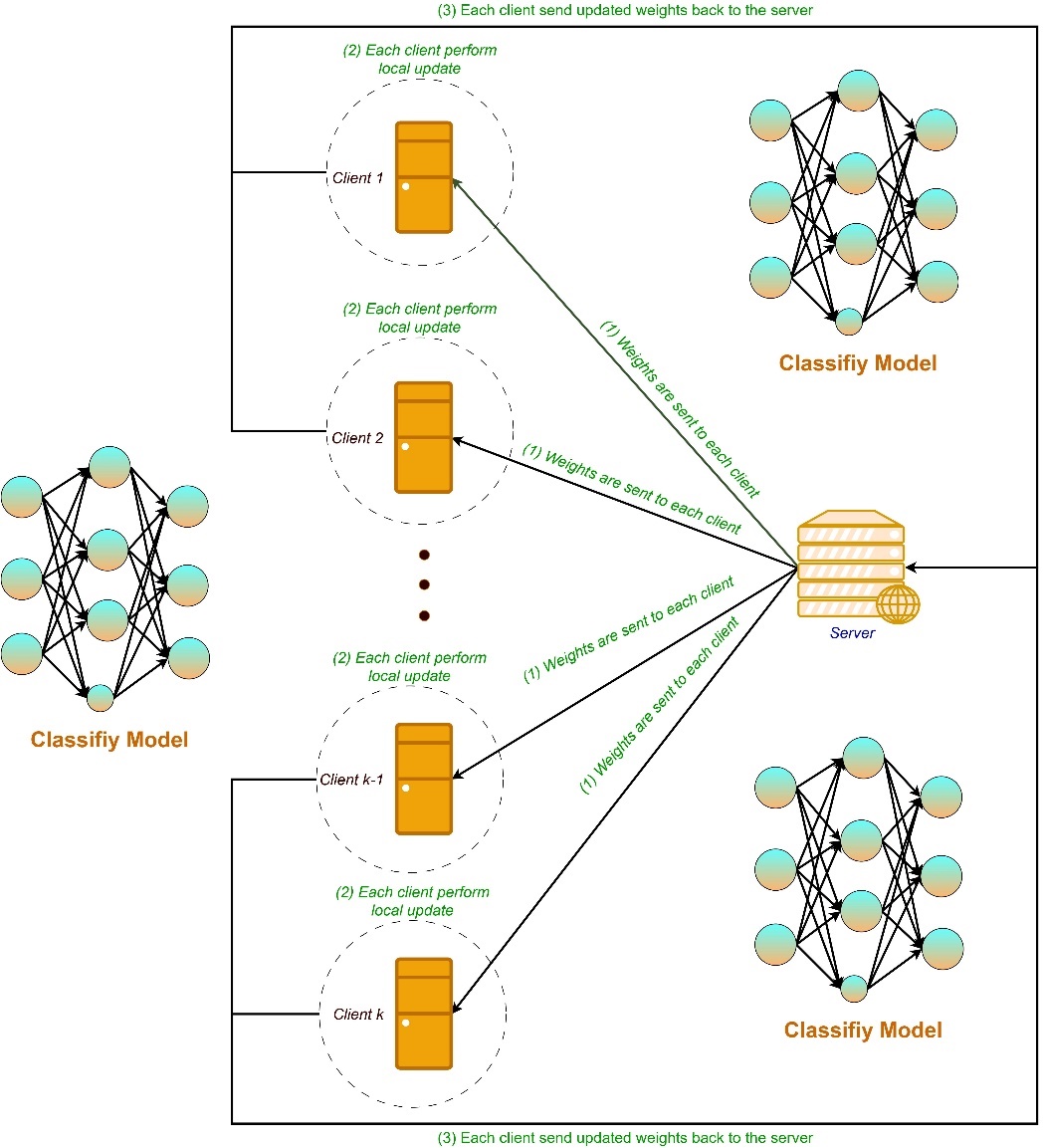 Figure 1. An example of FL algorithmFL concepts first evolve in a decent form in 2016 in , namely FedAvg. The authors proposed an iterative approach for jointly updating the global model throughout communication rounds. As described above, in this federated scheme does not compel a whole centralize dataset at one place, as well as data at each device to be sent back-and-forth. To be more detailed, for several updates, under encryption, clients send local model parameters which then be used to incorporate into a new stateful global model representing current trained model given a passed number of rounds. Note that this is a repetitive training design. One thing can be theoretically assured from a particular client view: its data is not revealed or examined common patterns with other clients or the server.Horizontal Federated Learning (HFL) and Vertical Federated Learning (VFL) are roughly two fundamental categories of FL. In HFL, the system has common feature spaces in each regional dataset (parties may have their business market in the same domain) but distinct data samples. Conversely, sample spaces contain overlapping data samples in VFL, but they differ in data features. Two settings are derived from actual corporate situations in generating data, which in turn satisfy unique demands. Federated Transfer Learning (FTL) applies a unique direction and is suitable when the party’s data is highly heterogeneous. In general, federated algorithms can be expanded according to how data is partitioned among clients and the basis nature of the data. 1.3 Technique Limitations and the objective of this work Researchers have been improving the algorithmic mechanism for distributed learning over many computational sites in recent years. In , the authors came up with a practical framework that help federated learning by model averaging. The results show a potential ability for adopting FL in other environments. However, the work left plenty of questions involving convergence guarantee and generalization performance. From the data perspective, the method further imposes the same amount of training workload with respect to each edge device, which raises uncertainty when deploying with actual data in unconventional domain. The algorithm also does not provide a clear and formal solution when tackling non-IID data, which is quite happened frequently. FedProx  resolved mentioned cons thoroughly, and beyond that suggest a mathematical proof for their technique. They put up front a convergence analysis as well as local dissimilarity formulas for supporting convergence guarantee. The experiments showing the robustness under extremely heterogeneous setting are likewise presented. They allow some clients lazily perform fewer number of epochs and integrate a proximal term into local losses to penalizing the weights from being far away from the global model.Nevertheless, almost all the state-of-the-art improvements mainly focus advancing security and statistical challenges. We realized an unhealthy assumption about hyperparameter selection, comes from the usages of canonical datasets. In this work, we simulate two algorithms FedAvg and FedProx two datasets which fit into two separate domains: (1) a brain tumor dataset with 3064 512×512 T1-weight images and (2) a VNPlant-200 dataset which includes 20,000 images of 200 unique medicinal plants. Firstly, we follow the stated process of training to obtain valuable observations, finding the optimal value for each hyperparameter. We adopt several CNN-based models like VGG16, ResNet50, ConvNext, MaxViT for comprehensive comparison. The number of communication rounds, i.e., the total communication cost until reaching a reasonable performance is our main metrics. This work can be considered as a helpful reference for those who are interested in federated learning system or who currently being working with related fields. 2. RELATED WORKSMany directions have significantly received attention during the decades. In the shape of federated optimization, the communication cost as well as the privacy effectiveness can be considered. Some works studied the statistical property of data, devices, and local gradients update.In , iterative parameter mixing on structured perceptron is used to reduce the complexity given the availability the computing clusters.  utilize a format of elastic averaging: the asynchronous variant is also proposed. These works in general do not exam the non-IID nor the unbalance of datasets, which is a very principal for our upcoming settings. Remember that in a realistic scenario, the number of clients could be much larger than the number of data observations per client. In the convex setting, addressed some key concepts about federated framework: they particularly look at the privacy aspect during communicating, the upper and lower bound runtime and the quantity of used samples. There are many publications that worked on minimizing communication cost . This approach decreases the overall runtime and jointly increases privacy performance.  Opposed to iterative training approach, one endpoint of the distributed family is one-shot algorithm, which is the method that makes no overhead on communication cost at all. The final model is produced after all sub training processes finish, where in each sub process, a local client tries to solve the loss of its local data until reaching several epochs. The combine scheme could be model averaging. However, this method shows no better performance over minimizing on a single client . We have addressed earlier the importance of studying extensively the statistical property imposed on the nature of data and computing clusters.  allow inexact local updating to balance computational cost and communication cost. This idea quite inspires for the systematic heterogeneity examination. Here we formalize some typical characteristics of federated learning problems: (1) local dataset will not be representative for the population distribution (non-IID), (2) unbalance data among devices, (3) the number of clients participating in learning could dominate the local dataset’s size, (4) number of devices can be unavailable sometimes, (5) clients do not have the same computational strength, (6) updates could be lost during communication due to network issues. We need to explore a more general framework that can handle heterogeneity introduced by characteristics mentioned above. The work in allowing data to be shared between clients and server for analyzing statistical feature lied in local data. This approach could help the server (or the coordinator) to inspect suitable solver use each round per client. Hence, the broader technique can be developed robustly to tackle highly non-IID and/or unbalanced dataset. Nonetheless, this puts a huge burden on network bandwidth (which is normally restricted in terms of hand-held devices or in case of non-physical connection). More seriously, the action of exchanging data violates the key aspect of privacy in a realistic federated environment: confidentiality. One solution that comes naturally first in mind when dealing with device strength inequality is to abandon uncomplete training process or to use the result model weights regardless of a device finish its desired number of epochs or not. The same set of devices are likely to be exhausted more periodically all the time, thus, can bring bias to our model. Moreover, divergence could occur when profitable data in a particular device cannot maximize its productivity because of repudiation.  demonstrated that instability growths when we embrace some stragglers into chosen clients per round of communication. By adding proximal term to local loss function, report several benefits in terms of communications cost and the stability of convergence. The randomized Kaczmarz method  for solving linear systems of equations serves as an inspiration for the dissimilarity characterization analysis the authors offer.Recent works adopting federated system in image tasks primarily use standard databases for experiments, such as MNIST, CIFAR-10, and their variations. This is advantageous because it expedites the experimentation of a vast number of parameter combinations, thereby facilitating the exploration and evaluation of more efficient algorithms. Few academics conduct federated learning on their domain-specific datasets. However, it has been observed that there is no established method of parameter optimization for dataset that is not specific to any domain. We would like to commence with utilizing the hyperparameter selection technique. Some key hyperparameters are: (1) the number of clients join in training each round, (2) the mini-batch size, (3) the number of epochs each round, (4) the hyperparameter of the proximal term, (5) the initial learning rate and rate decay algorithm. We wish to ascertain the influence of these parameters on new datasets to demonstrate the consistency of ultimate outcomes obtained at the end of the training procedure. Despite ensuring convergence, [9] still implies certain characteristics of [8], thus necessitating the requirement for an automated process for selecting parameters.3. PROJECT MANAGEMENT PLANTable 1. Project Plan4. THEORETICAL FRAMEWORK4.1 Stochastic Gradient Descent SGD is commonly used as an optimization technique in contemporary works due to its ease of use. In addition, we cannot presume any bias at the beginning of the learning procedure; therefore, employing more complex algorithms could result in wasted effort without observing the actual effect of the FL setting.SGD is an iterative method for optimizing an objective function by calculating the gradients for several samples, whereas GD utilizes the entire dataset to update the weights. Consider the scenario of minimizing the following loss function.where w is the parameter being estimated and m is the number of data samples.When using standard GD, an iteration of optimization strategy would be:Clearly, α is the learning rate. In classical statistics, this kind of sum-minimizing problem arises in least-squares (like linear regression) or in maximum-likelihood estimation. In simple form of loss objectives, step to global (or local) minimum is assured quickly. As a result of the intricacy of each local loss or the amount of the dataset, gradient calculation may be prohibitively costly in many situations. Performing each step on a subset of samples is preferable and is beneficial in large-scale ML. This time i represents the chosen training examples. The algorithms sweep through the entire dataset cause the loss functions to approach the optimum. The full process of learning by SGD for simple regression application can be roughly illustrated below.Algorithm 1. Stochastic Gradient DescentInitialize weighs w and pick an initial learning rate αFor each epoch (repeat until desired optimal value is achieved):Randomly shuffle data points in the dataset.For :Determine the local loss Given the capabilities of modern GPUs for parallel processing, the simple form of SGD is utilized infrequently due to its inefficient performance. The convergence of stochastic gradient descent has been widely investigated; particularly, given an acceptable learning rate, SGD will almost certainly cause the loss to reach its global minimum (convex case); otherwise, it will cause the loss to reach its local minimum. Alternately, modifying the model's parameters now occurs in the form of a batch (called mini-batch stochastic gradient descent). The result of decreasing the mini-batch size could lead to more learning ability; said differently, this technique in fact allows the model converges faster than considering the whole dataset. Algorithm 2. Mini-batch Stochastic Gradient DescentInitialize weighs w and pick an initial learning rate α For each epoch (repeat until desired optimal value is achieved):Randomly shuffle data points in the dataset.For each batch:Determine the local loss 4.2 Federated Learning Algorithm4.2.1 FedAvg AlgorithmFedAvg is built upon SGD, i.e., the local optimizer is typically SGD. In this subsection, we explore this approach in depth, formulate algorithms, and examine some of the original publication's results .The combination of synchronous SGD (one partition must wait other partitions to finish computing gradients) and multi-batch updater yields best result. Consider K clients for whom data is partitioned among, the hyper-parameter C controls the fraction of clients being chose per round.  means one client is chosen. Each client k obtains  at completion of a training turn, then the server aggregates these gradients by:where  denote the current communication round, and  represents the number of samples at client k.The equivalent form can be achieved by alternating the derivatives at each local by its model’s weights. This property is derived from: One important design must be carefully considered when dealing with non-convex objectives. Independent initialization of a distributed model may result in poor performance. Averaging from different conditions shows no advantages over taking single evaluating in each model (the weight of mixing equals to 0 or 1). Conversely, when starting multiple models from a same random seed, averaging parameters works well.Algorithm 3. FedAvg AlgorithmK is the number of clients. C is the fraction of clients selected per round. B is the local mini-batch size. E is the number of epochs each device must iterate through. Server-side computation:  initialize  for each round from C, select a random  subset from K clientsfor each client k in compute  by performing a client-side computation. (The total number of data points involving into this training phase)Client-side computation: for each local epoch for each batch b in the local dataset of this clientreturn It is experimentally essential to properly tune the hyper parameter. B and E control the number of updates per round, which are quite similar in effectiveness. As previously indicated, in a federated system, communication costs are likely to outweigh computational costs, however in a centralized setting, communication costs are insignificant. In the meanwhile, C determines the global batch size, with the general assumption that in both IID and non-IID distributions, bigger C tends to reflect a larger proportion of data samples, resulting in better models for the current round. If we wish to add additional computing every round, we may either (1) increase parallelism (which has no negative effects if true parallelism is employed) or (2) increase computation at each client.4.2.2 FedProx AlgorithmFedProx  can be perceived as a re-parameterization variant of FedAvg in which the authors introduce heterogeneous struggles. The study offers both empirical and theoretical investigations addressing the convergence of the approach. As previously mentioned, more local computation can significantly help reduce communication costs. This amount is affected by the number of local epochs and the size of the local mini batch. Besides that, more work of updating on each local landscape may cause each local model to converge toward its local optimum, hence, make convergence unpredictable. Some clients also cannot perform the desired number of updates due to hardware constraints. In practice, it is impossible to automatically determine in advance the suitable epoch for each client while the local epoch must satisfy the benefit of cutting communication cost. Therefore, to balance out the initial setting, FedProx fixes the number of epochs used for each round of communication and finds a more robust way to manage gradients received at the end. The proposed framework has two key characteristics. Allow truncated work. Forcing all devices to implement the same effort of training is not quite realistic. FedAvg employs a basic approach: drop the uncomplete weights. This technique has been shown to produce bad models given a fixed number of rounds. The implementation specifies a new hyper parameter controls which clients completely participate in the result parameters and which does not. Inclusive experiments reveal the effectiveness of stability: throughout the learning procedure, loss tends to decrease consistency. Proximal term. To prevent the weights from being far away from the global minimum, FedProx adjust the local solver to be more constrained:where  is the original distance with respect to local batch b and  is the global weight at the beginning of the round. The additional term is beneficial both in: (1) overcome the heterogeneity in data distribution and (2) help for incorporating variable amounts of work from all clients. Algorithm 4. FedProx AlgorithmK is the number of clients. C is the fraction of clients selected per round. B is the local mini-batch size. E is the number of epochs each device must iterate through. T is the number of stragglers.Server-side computation:  initialize  for each round from C, select a random  subset from K clients.from T, select which client in  must perform full workload.for each client k in compute  by performing a client-side computation (with assigned workload) (The total number of data points involving into this training phase)Client-side computation: for each local epoch for each batch b in the local dataset of this client, where return The optimizer is still stochastic gradient descent and fixed learning rate. Some works have been focused on employing other modern optimization algorithms as well as the automated manner to choosing learning rate. 4.3 Model’s ArchitectureIn this section, we briefly introduce some architecture used in our experiments. The model decision is derived from related works in terms of commonly manipulating over used datasets. 4.3.1 VGGNet One remarkable exploration in this type of architecture is the adoption of a very deep CNN network combining with small receptive field. Particularly, 3 x 3 filters are used to replicate the effect of larger stride window while maintaining the reasonable size. This choice of design shows a more accurate performance when we steadily append more convolutional layers to the model. Generally, the family of architecture shares some settings: 224 x 224 RGB input image. The image is passed through a stack of conv layers with 3 x 3 filters. Stride is 1, same padding. That’s why the very small receptive size is chosen: 3 x 3 is the smallest size that can capture the spatial information in the image. Five 2 x 2 max-pooling layers are used after some conv layers to reduce spatial dimension. Three fully connected layers at the end. The first two have 4096 units, while the last one’s size depends on the label space’s length. ReLU activation.Detail configuration is showed in Table 2 below:Table 2. VGGNet configurationNote that: (*) LRN stands for local responses normalization and (**) represents the number of labels in the label space. 4.3.2 ResNet ResNet leverages the neural network’s depth to a higher level. Stacking more layers makes it difficult to train due to vanishing/exploding gradients. Simply put, this issue can be addressed by adding normalization. However, the result tends to degradation while training loss does not guarantee to be decreased, i.e., overfit is not the case. This phenomenon indicates that there is a problem with deep layer that makes it harder to learn more fine-grained features, which is the key principle in deep learning. ResNet introduces residual blocks to cope with this dilemma.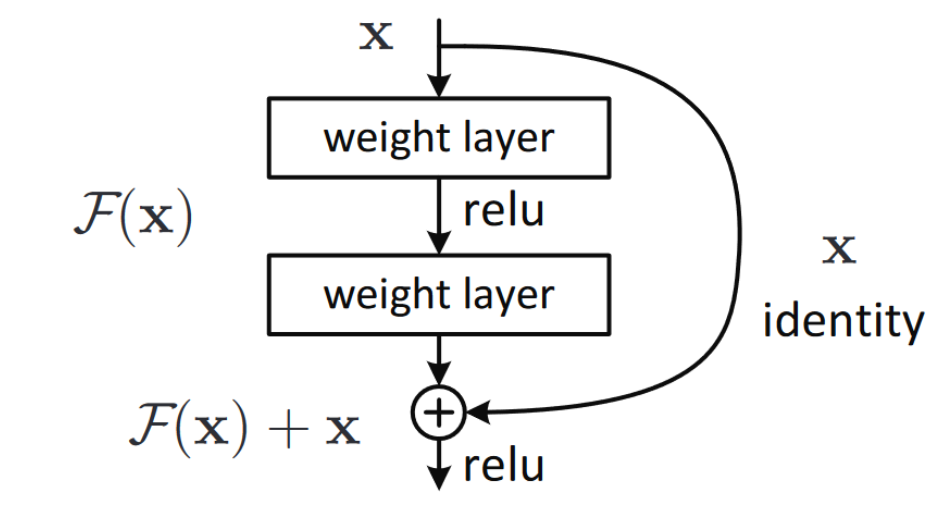  Figure 2. Residual Block (image from original paper [25])The identity short-connection quantity helps to optimize the desired function easier because now if the eventual performance of the identity mapping is optimum, learning process just needs to push residual term to zero.Comprehensive experiments on ImageNet  showed that: (1) deeper networks indeed result higher accuracy and (2) networks with residual block are easier to train compared to plain counterpart. Table 3 lists the structure of different depth ResNet.Table 3. ResNet’s architecture (L denotes the label space length, square brackets denote residual blocks)4.3.3 ConvNext As the introduction of Vision Transformers (ViT) in 2020, the computer vision landscape is not limited to network architecture design. ViT surprisingly show potential results on image classification tasks given the ability to scaling. Nonetheless, computer vision also contains other difficult duties involving in image-specific inductive bias to maximize spatial information. Without ConvNet, a vanilla ViT model may confront a few challenges in dealing with object detection or semantic segmentation.Many advancements have been made to bring back ConvNet to form a hybrid approach . The sliding window method shows their role as being intrinsic to visual processing. However, these works have some costly components, which could cause the design to be more complex or be unreasonable to scale. ConvNext, a pure ConvNet model is built gradually by embracing some minor design modifications. This process aims to mimic the way a hybrid transformer model like Swin Transformer [28] process digital images.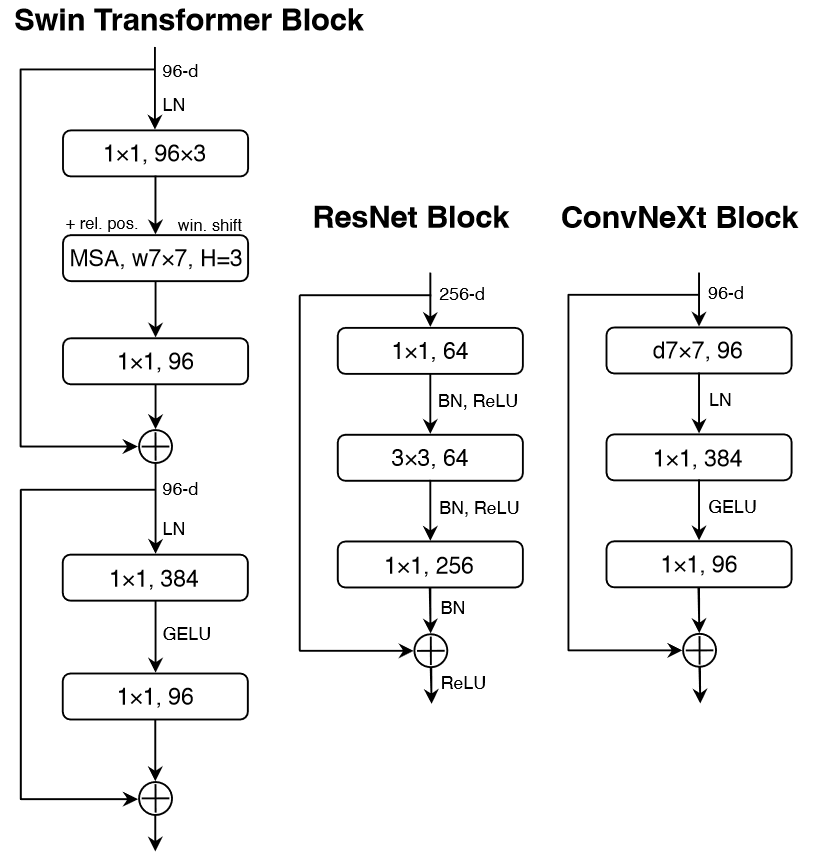 Figure 3. Comparison of a basis block design in Swin Transformer, ResNet and ConvNext (image from original paper [27])Training Technique. Increase the number of epochs from 90 to 300. AdamW Optimizer is adopted. Various augmentation techniques like Mixup, CutMix, RandAugment, RandomErasing. Stochastic Depth and Label Smoothing are used for regularization. ResNext-ify. Depthwise Convolution is used to group convolution filters.Inverted Bottleneck. The idea is that we could adopt inverted bottleneck in ResNet. The hidden dimension within a layer block is now 4 times bigger than input dimension.Large Kernel Size. To examine the behavior of large size kernel, ConvNext moves up the position of the depthwise conv layer. (However, this violates a typical standard of using small receptive field to replicate the effect of larger kernel size to gain parallel computing of modern GPU). ConvNext also experiment also kernel size include 3, 5, 7, 9, 11. The performance saturates when the number reaches 7. Micro Design. ReLU is replaced by GELU. Some activation positions are also eliminated. Truncate batch normalization and some are altered with layer normalization. Separate downsampling layers.4.3.4 MaxViT  Added multi-axis attention helps form an efficient attention model to cope with scalability. There are two novel ideas in this work: blocked local and dilated global attention. The proposed model called MaxViT serves as a powerful vision backbone for visual processing. 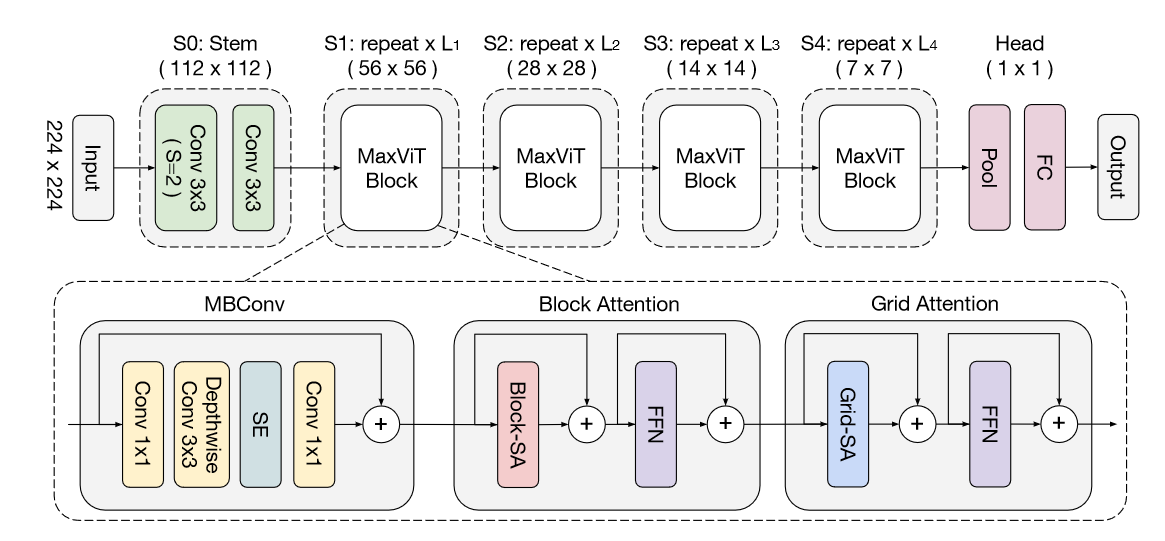 Figure 4. MaxViT architecture (image from original paper [29])5. MATERIALS AND METHODS5.1 ResourcesAll presented works in the scope of this report are performed on Google Collaboratory Pro+. Hardware specifications vary over time. Typical details are:Table 4. Hardware specs5.2 Datasets and Implementation DetailsWe use the brain tumor dataset composed by Cheng et al.  in the first class of experiments. The dataset consists of 3064 T1-weighted pictures collected from 233 patients with three labels of brain malignancies: 708 images of meningioma, 1426 images of glioma, and 930 images of pituitary tumor. Figure 5 illustrates some sample images taken in . The images have digital resolution of 512  512 with pixel size of 0.49  0.49 mm2. We split the datasets into 80% training and 20% test. Test set is resided at the aggregation server, while training samples are partitioned into 10 clients. Partition manners are discussed later. For image pre-processing, Contrast Limited Adaptive Histogram Equalization (CLAHE) technique is adopted. The image is then resized to 224  224. 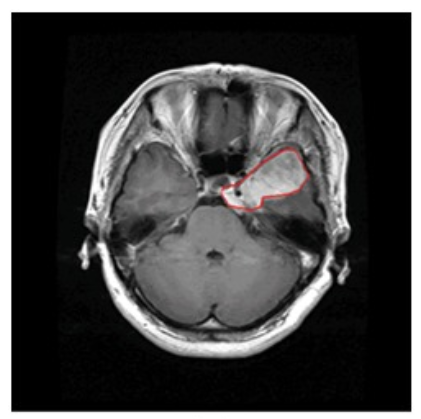 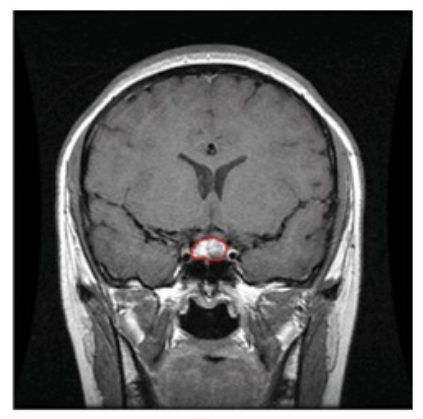 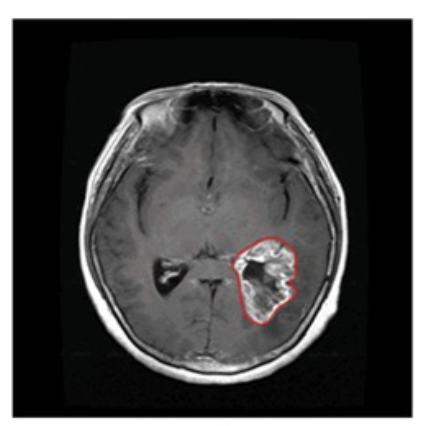                            (b)                           (c)Figure 5. Three types of brain tumor: (a) meningioma; (b) glioma; and (c) pituitary tumor.With second class of experiment, an herbal plant dataset which consists of plants found in Vietnam are used. The photographs were captured within a natural setting with the intention of depicting the intricacy of classifying images within real world environments. The dataset comprises of plant images captured from varying angles, brightness levels, environmental conditions, viewpoints, and other related factors. Thus, it serves as a suitable model for a practical plant recognition task. Figure 6 demonstrates some samples. 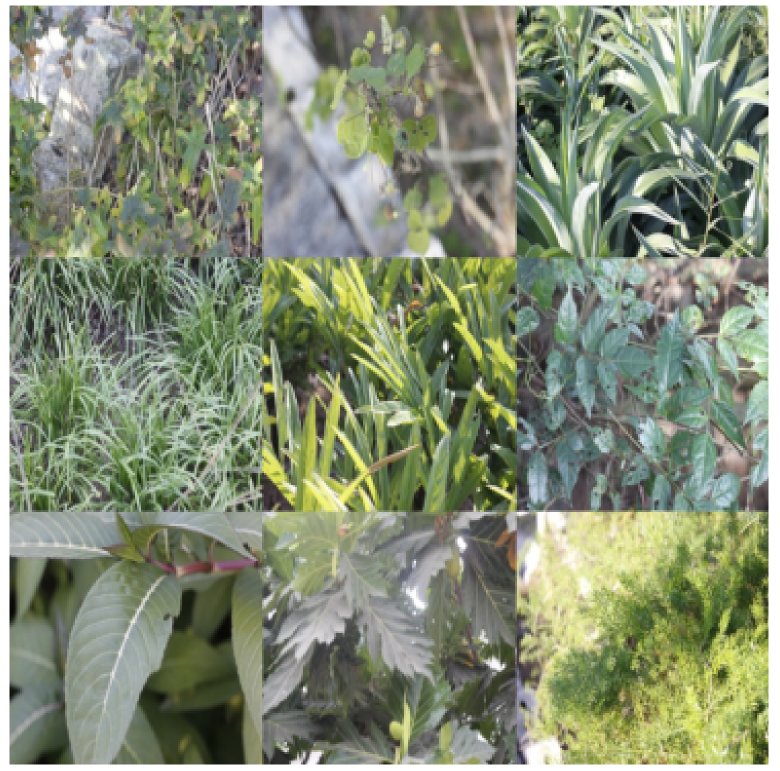 Figure 6. VNPlant-200 sample images.After resizing to 224  224, we implement some data augmentation like random rotation or random flip. We use 8000 images for testing, 2000 images for validation, and the rest for training. This time the number of devices jointly learning the federated model is 100.Table 5. VNPlant-200 characteristicsData distribution approach. To study federated performance on heterogeneity setting, we explore two ways to partition data. In IID way, the data is randomly shuffled and distributed over K clients, i.e., each client theoretically represents the whole population. Non-IID manner involves sorting the data points by labels first, then populate each client with an equal number of samples so that each client contains at most 2 labels. This way we could benchmark both algorithms on specific domain non-IID data for generalization. Regarding learning rates used in SGD, we tune for the best value achieved by each combination of hyper parameters, i.e., all numbers shown in tables or figures are training on the best learning rate. One critical point: for fair competition, we fix the randomly selected clients, the order of mini batch per client across training rounds. We also apply plain FedAvg algorithm while dropping the testing of stragglers in FedProx. That means we do not incorporate variable works on those devices, instead we force all chose devices to perform the same amount of work. 6. RESULTS and DISCUSSION6.1 Brain Tumor classification task6.1.1 Comprehensive summarization on FedAvg scheme Partial parallelism. We first play with client fraction C. Table 6 shows the results of varying C over Brain tumor dataset. VGG16 is used as the initial baseline. We adopt a slightly different methodology here: instead of evaluating the cost of communication until satisfying desired levels of accuracy, we record the test-set accuracy obtained when finishing given numbers of rounds. Here, the approach functions effectively in an IID setting that provides positive outcomes with just small communication rounds. Undoubtedly, greater C produces better outcomes, particularly in non-IID settings when client data do not reflect the whole distribution. The performance of non-IID data improves with time more slowly than IID data, indicating that communication cost is substantial in non-IID scenarios. Comparing our results to those of the original study, in which the authors conducted tests on MNIST using two basic neural networks, we detect a comparable impact. Table A1 in the appendix section illustrates this effect in the original paper. Figure A1, A2 in the appendix section gives a clearer view regarding the speed of convergence over rounds of communication. Table 6. Impact of varying C on the Brain tumor dataset using FedAvg algorithm on VGG16 model. . Each entry represents the test-set accuracy received at given rounds of communication.  For consistent insights and balance out the computational weight of training due to limited hardware constraints, we fix  for further testing. Local computation examination. This time, the influence of extra local computation is investigated. Adding extra updates every round to each client does not significantly increase performance. We attempt to raise E from 1 to 5, while altering the mini-batch size to the values 4, 10, and 16. Nonetheless, we discover a very intriguing property: a mini-batch size of 16 yields a pretty good result in a non-IID context. In some instances, the performance suffers when the mini batch size is increased while the number of epochs is maintained, indicating that too many updates might lead averaging to give inferior results. The counterpart diagram of Table 7 is placed at Figure A3, A4 at appendix, in which we visualize the effect we have done here. Table 7. Various cases when device’s amount of update is altered. Model is VGG16.   So far, the documented experiments have demonstrated a reliable set of hyper parameter values for our task. We study further the impact of several classifiers on federated learning. Comparing ResNet50, ConvNext, and MaxViT with the VGG16 baseline, we employ several cutting-edge deep learning architectures. Table 8 displays the experimental states. In this series of studies, E=5, B=16, and C=0.2 are used for non-IID data whereas E=5, B=10, and C=0.2 are used for IID data.Table 8. Comparison of some state-of-the-art deep learning models with federated learning on Brain Tumor dataset. E=5, B=16, and C=0.2 for non-IID data and E=5, B=10, and C= 0.2 for IID data.Evidently, ConvNext and MaxViT give superior outcomes while processing IID data. On the other hand, despite the fact that ConvNext is the best model during the first 50 rounds of communications, it cannot exceed the peak performance of VGG16. Consequently, VGG16, with 93,3% accuracy, may be the best reliable classifier for non-IID Brain Tumor image data. Figure A5, A6 in the appendix provides more visualization details.6.1.2 Comprehensive summarization on FedProx scheme Following the preceding section's work, we examine if the proximal term in FedProx aids in handling non-IID situations. We have found that B=16 and E=5 produce decent results in non-IID contexts, thus we will continue to use these parameters in the subsequent tests. ConvNext and VGG16, which produced the greatest results on the Brain Tumor dataset in the previous section, are also reused. In this effort, we tweak the  hyper parameter from a limited candidate set of  to determine its effect on test-set accuracy convergence after 10, 20, 50, and 100 rounds of communications. Tables 9 and 10 show the respective outcomes of ConvNext and VGG16. Table 9. Test-set accuracies of FedProx federated algorithm with various  on Brain Tumor dataset. The classifier is ConvNext, B=16, E=5.Table 10. Test-set accuracies of FedProx federated algorithm with various  on Brain Tumor dataset. The classifier is VGG16, B=16, E=5.We can see that, given an appropriate value of , the learning process tends to be condensed into fewer iterations and assured to converge steadily over time. With ConvNext, the optimal value of  is 0.1, allowing the accuracy to surpass 80% in only 10 communication rounds. In case of VGG16, the optimal value of  for fast convergence is 0.001. With VGG16, however, there is a little trade-off: the faster convergence comes at the expense of a lower peak accuracy, in this instance 81.21% as opposed to 93.3%. This conduct has no impact on ConvNext.The heterogeneity breaking behavior of FedProx over FedAvg will be described in the next section. However, we would like to stress a vital point: it is essential to choose a suitable number for ; otherwise, the performance might decrease and become unstable over time.6.1.3 Heterogeneity advantages study on FedProx In figure 7, we see that FedProx yields quite humble results compared to FedAvg. Although the convergence property is assured, it does not seem reliable in terms of stability, early convergence, or peak performance. The candidate set of proximal term parameter µ taken from original work. Here we can conclude that the disparity tackling effect of FedProx is not remarkable.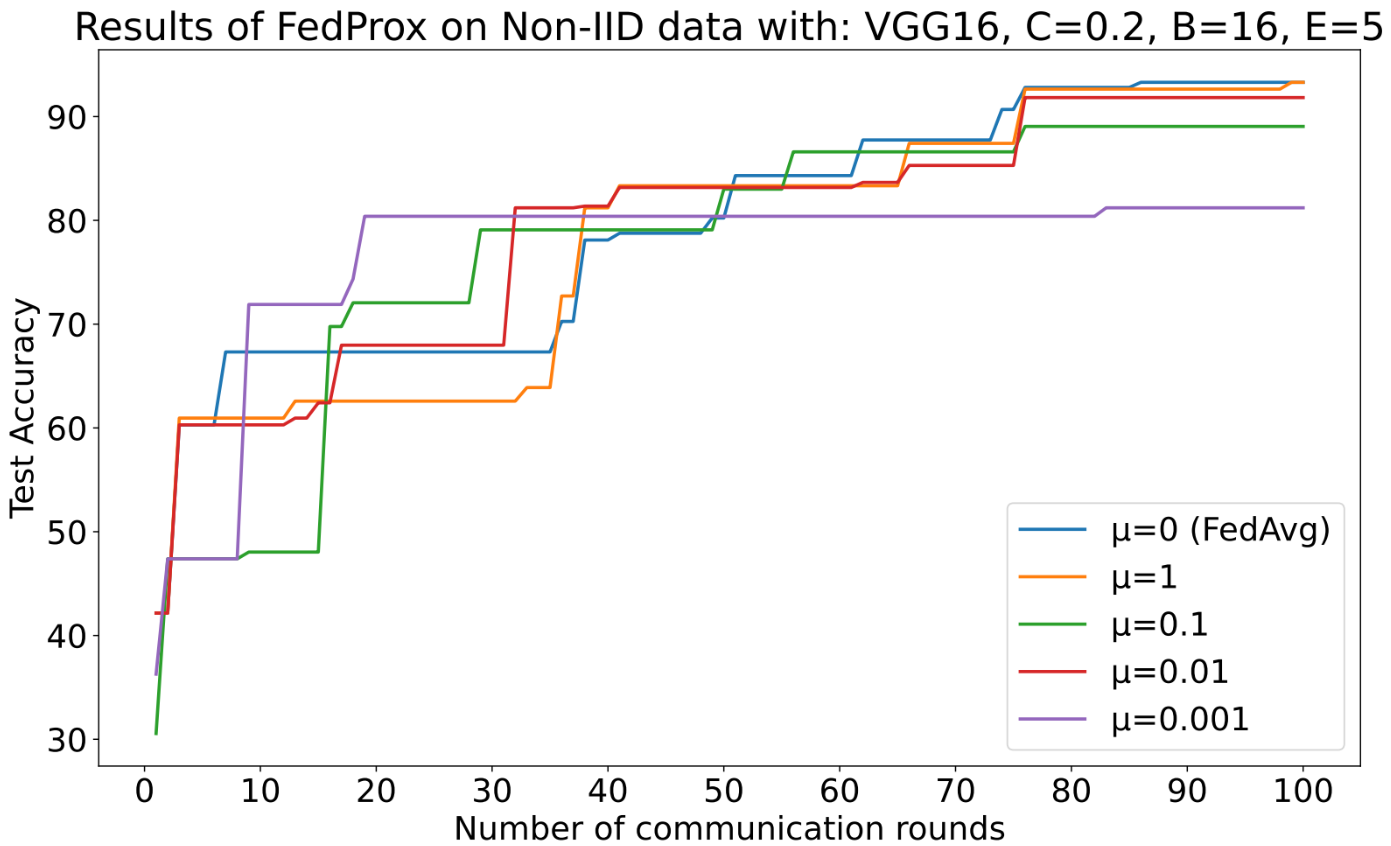 Figure 7. Results comparison between FedAvg and FedProx with various µ values on Brain Tumor dataset. (ConvNext)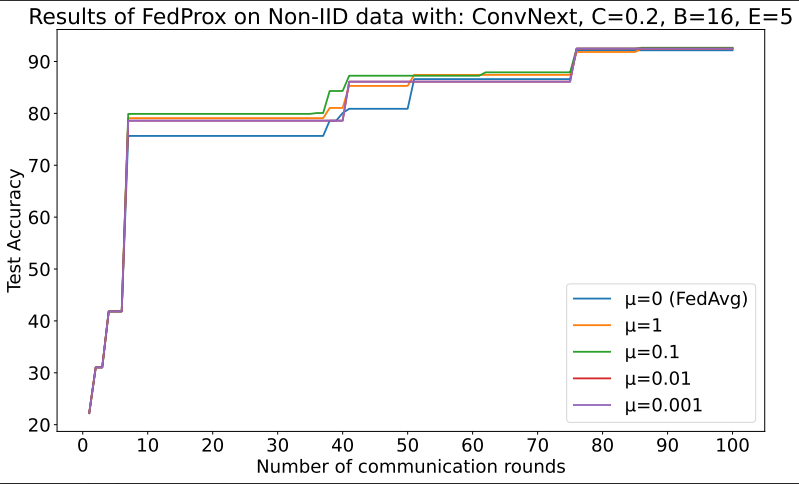 Figure 8. Results comparison between FedAvg and FedProx with various µ values on Brain Tumor dataset. (VGG16)6.2 Medicinal Plant classification taskWe follow the same methodology of model evaluation here. The conclusions are quite like those obtained above, so we will only stress important points as we progress our experiments. 6.2.1 Comprehensive summarization on FedAvg scheme Table 11. Impact of varying C on the VNPlant-200 dataset using FedAvg algorithm on VGG16 model. . Each entry represents the test-set accuracy received at given rounds of communication.In this family of experiments in Table 11, we could see large differences in performance regarding both data distribution case or the cardinality of clients per round. This observation can be derived from the fact that the harder identification task is involved. We see C = 0.1 produce poor results on non-IID setting and increase C extremely mitigating this problem. Convergence speed analysis can be conducted here. Figure A7, A8 show more illustrative insights. Table 12. Different local computational imposed on each client per round under C = 0.2 using VGG16 model. FedAvg is used. VNPlant-200 is under investigation.Again, in Table 12, we see there are no significant differences between those cases. This implies the stated arguments in the original paper are not universal. Hence, putting effort in tuning this kind of parameter needs to be studied more extensively. Table 13 experiments model choice effect. Other intuitive plots are resided in appendix, Figure A9, A10, A11, A12.Table 13. The effect of various classifiers regarding the VNPlant-200 dataset. FedAvg is the algorithm. The mini batch size, the number of local epochs, the client fraction are 16, 5, and 0.2, respectively.6.2.2 Comprehensive summarization on FedProx scheme Follow up previous sections, we conduct similar operations with the same observations on FedProx technique over VNPlant-200 dataset. Since ResNet50 brings best results on former experiments, we keep using this deep network on current class of expriments. Mini batch size is 16, and number of local epochs is 5 (since dozens of our works reveal that the variant in terms of the amount of local update does not impact so much on the ultimate performance). Again, we tune the proximal term weight from predefined set of candidates. The results is showed in Table 14.Table 14. Experiments upon the weight of proximal quantity on VNPlant-200 dataset. . The classifier is ResNet50.As we can see, the numbers are quite clear. Adding more constrain into the local losses tends to slightly increase our test-set accuracy. We have not tested with larger µ, but in the publised paper, the authors indicates that huge µ would cause the learning process to be very low. 6.2.3 Heterogeneity advantages study on FedProx The visualization of Table 14 is shown in Figure 8. The improvement is quite small, but it is still there. Futher inspectation is required to understand the behavior of this hyper parameter. However, adding the proximal term will always guarantee convergence, as proven by the approach’s authors. 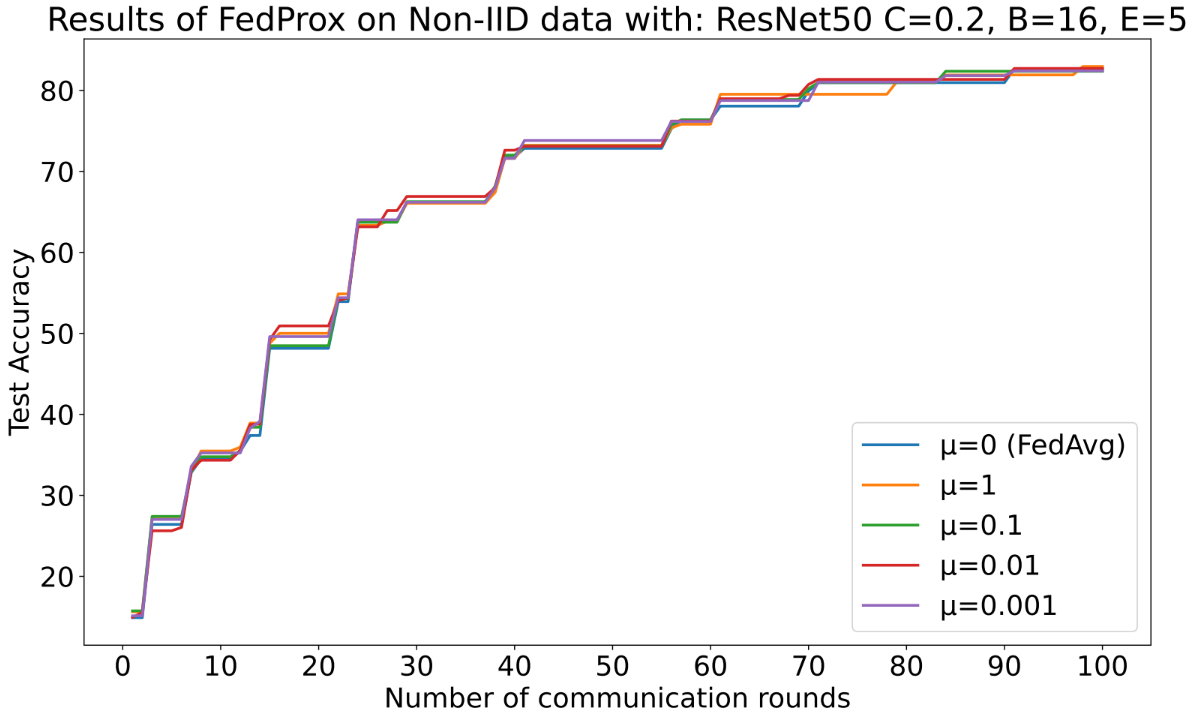 Figure 9. Results comparison between FedAvg and FedProx with various µ values in VNPlant-200 dataset.7. CONCLUSIONS AND PERSPECTIVESFederated Learning is truly a novel and intriguing approach for data scientists. Its approach is both similar and different from other decentralized learning methods that have appeared before: the burden of communication costs must be considered, and some effort is required in encoding to ensure data privacy and integrity. If this optimization is done well, we can efficiently leverage the abundant data sources worldwide from end-users, especially as data privacy laws are increasingly tightened and the artificial intelligence industry is reaching saturation due to the lack of increased data sources as before.In this work, we employed two federated learning methods, FedAvg and FedProx, on two datasets to examine their efficacy. We tuned the parameters based on the guidance provided in the original paper. Each dataset was split into two portions: a training set and a test set. The training set was distributed among a set of clients, while the test set was used by the server to evaluate the results. We utilized simple preprocessing and data augmentation techniques to test the experimental viability of federated learning. Two data allocation methods were employed: IID and non-IID. The classifiers utilized in this study were well-known and classic deep learning models. We derived the following conclusions:The averaging of model parameters is truly effective, especially in the case of IID. In the case of non-IID, the results are also promising, even without any significant data augmentation methods and only using simple optimization methods.The higher the number of clients participating in each round of communication, the higher the model performance. Of course, ensuring accuracy at the beginning of each round depends on practical conditions, network connectivity, and device availability. However, in general, the more data coming from different sources each round allows the model to converge closer to the optimal point.Adjusting the local update quantity per client per round does not significantly improve performance. As long as this update quantity balances computational and communication costs and is not updated excessively in one round, the model's convergence is ensured.The choice of classifier for each problem depends on relevant studies and the nature of the problem and data, rather than the federated learning method itself. Of course, the model must be selected to be suitable for the hardware capabilities and data quantity at each client.Non-IID remains a significant challenge: experiments consistently show a sharp decline in accuracy in the non-IID setting, and even converge to a saturation point of average accuracy despite increasing rounds of communication. FedProx seems to fall short of achieving the maximum attainable accuracy that can be compared to the IID setting (and even worse than the centralized training setting). Nevertheless, FedProx with appropriate parameters still provides a slight improvement. One thing to clarify is that we did not apply the approach of discarding clients that cannot complete the assigned training task. It is possible that we will integrate this in future studies.Federated Learning results can vary significantly when the difficulty level of the task changes, and the impact of hyperparameters also varies accordingly. However, there is still a safe range for the parameters that determine the computation load per round at each client. As for the trend of the client fraction parameter, it remains unchanged.We have observed a significant aspect worth investigating: defining the parameters of the optimization solver. More advanced methods such as RMSProp, GD with momentum, and AdamW can be used. Learning rate decay can also be considered.CONFLICTS OF INTEREST: The authors declare no conflict of interest.8. REFERENCES9. Appendix Before starting this section, we are glad to announce that our work on this report has been accepted by IEEE Zooming Innovation in Consumer Technologies International Conference (ZINC) 2023, a place for both industry and academic field. The conference is included in the ZINC 2023 events, which is sponsored by IEEE Serbia and Montenegro Section – Consumer Technology Chapter; the University of Novi Sad, Faculty of Technical Sciences, Computer Engineering and Computer Communications Group and RT-RK Institute for Computer-Based Systems. For more information, please visit: https://www.gozinc.org/ . Below are the accept email from the organizing committee and our first-version draft of our paper.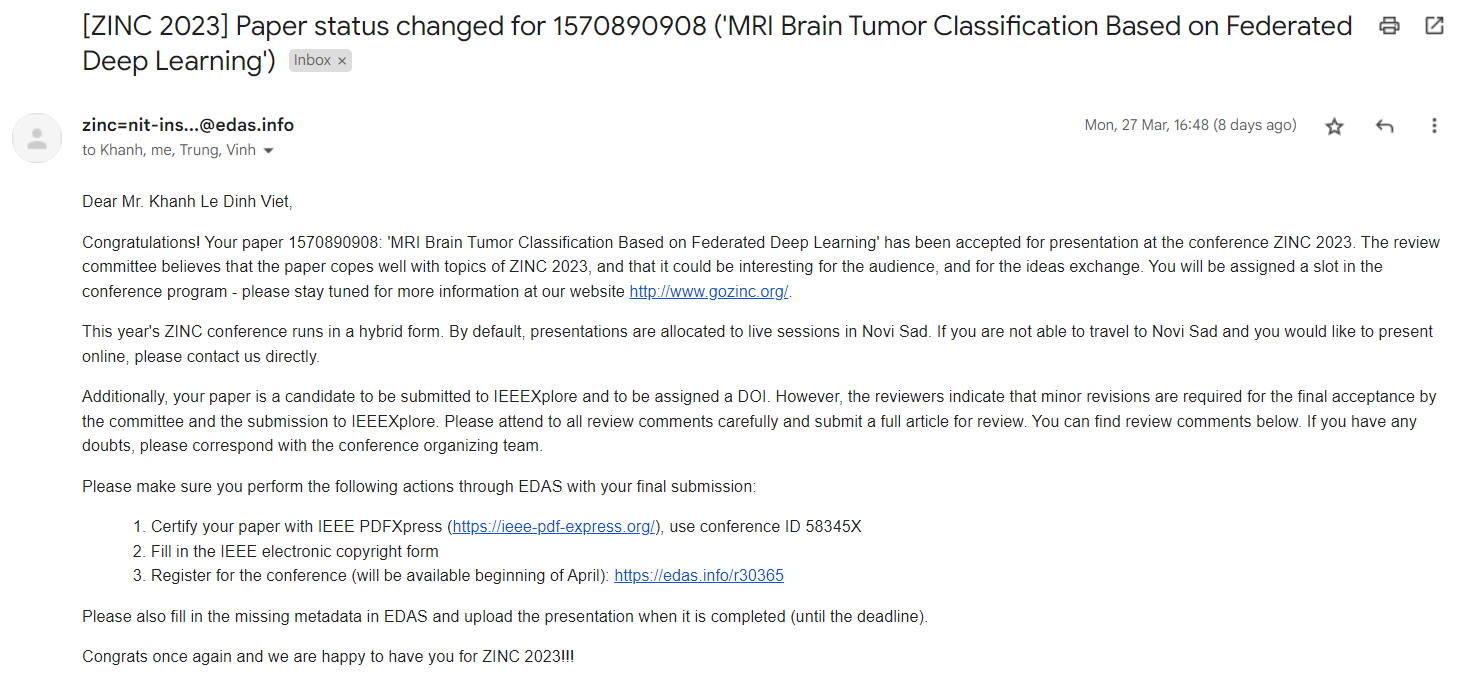 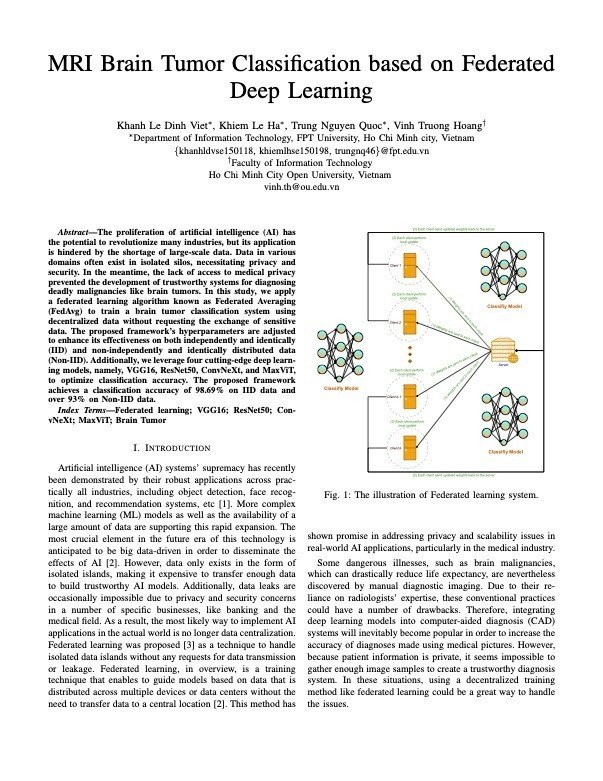 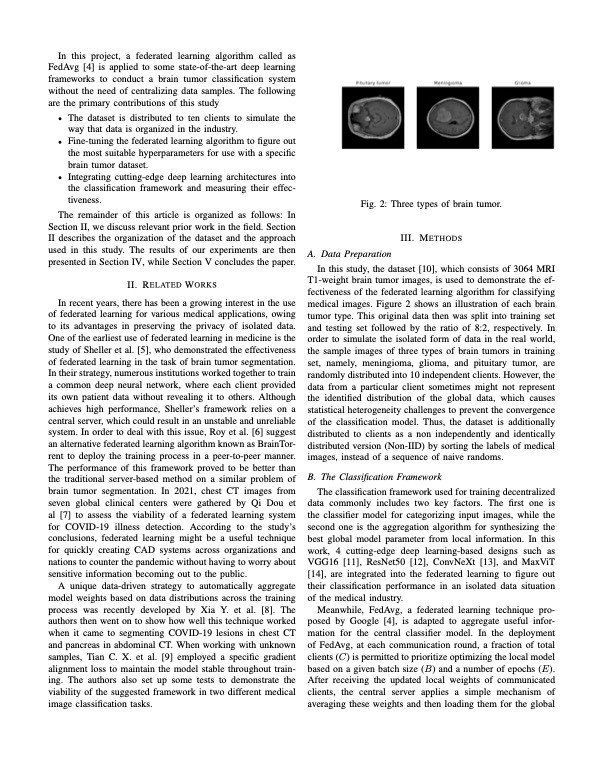 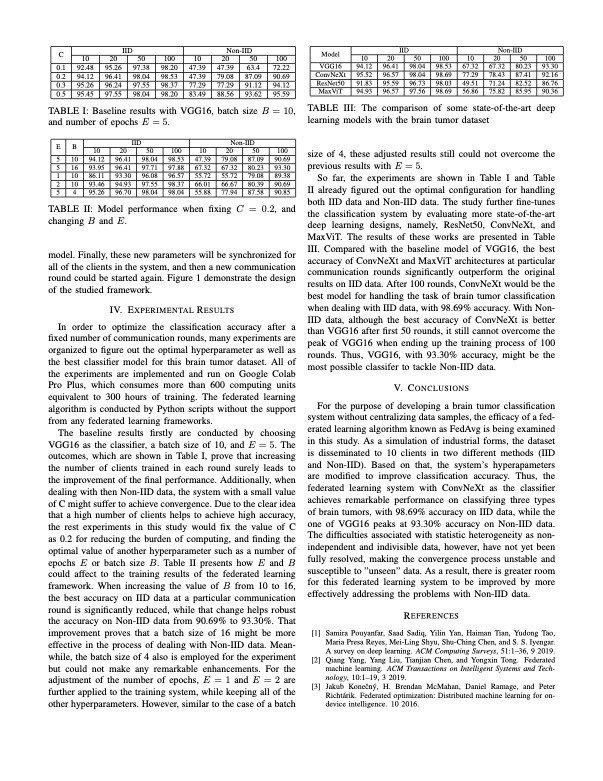 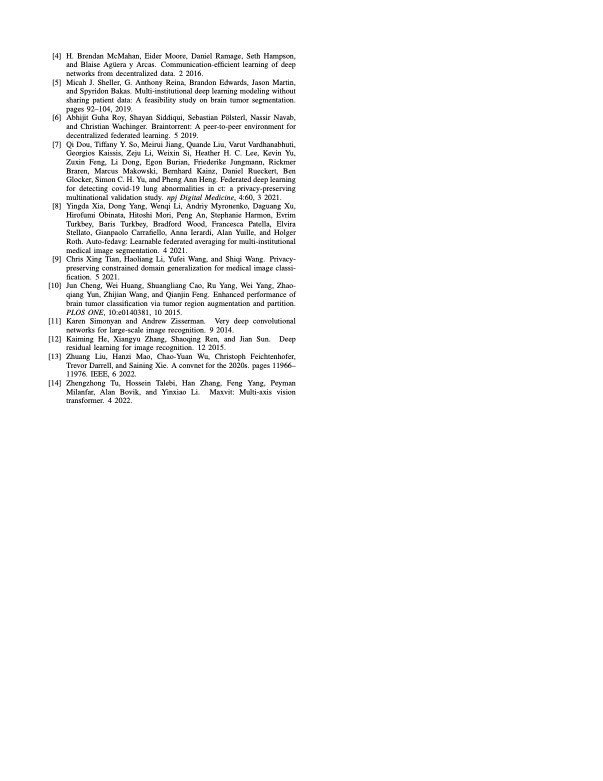 We also conduct to write another paper to sumit at Information Systems International Conference (ISICO) 2023. This event is held by Department of Information Systems, Institut Teknologi Sepuluh Nopember (ITS). The seventh ISICO 2023 title is “Breakthrough Information Systems Innovations Toward Digital Resilience, Reinvention, and Transformation”. This year, the conference is in a hybrid plafform: held virtually and on-site (Prama Sanur Beach) in Sanur, Bali, Indonesia on 26-28 July, 2023. For more information, please visit: https://isico.info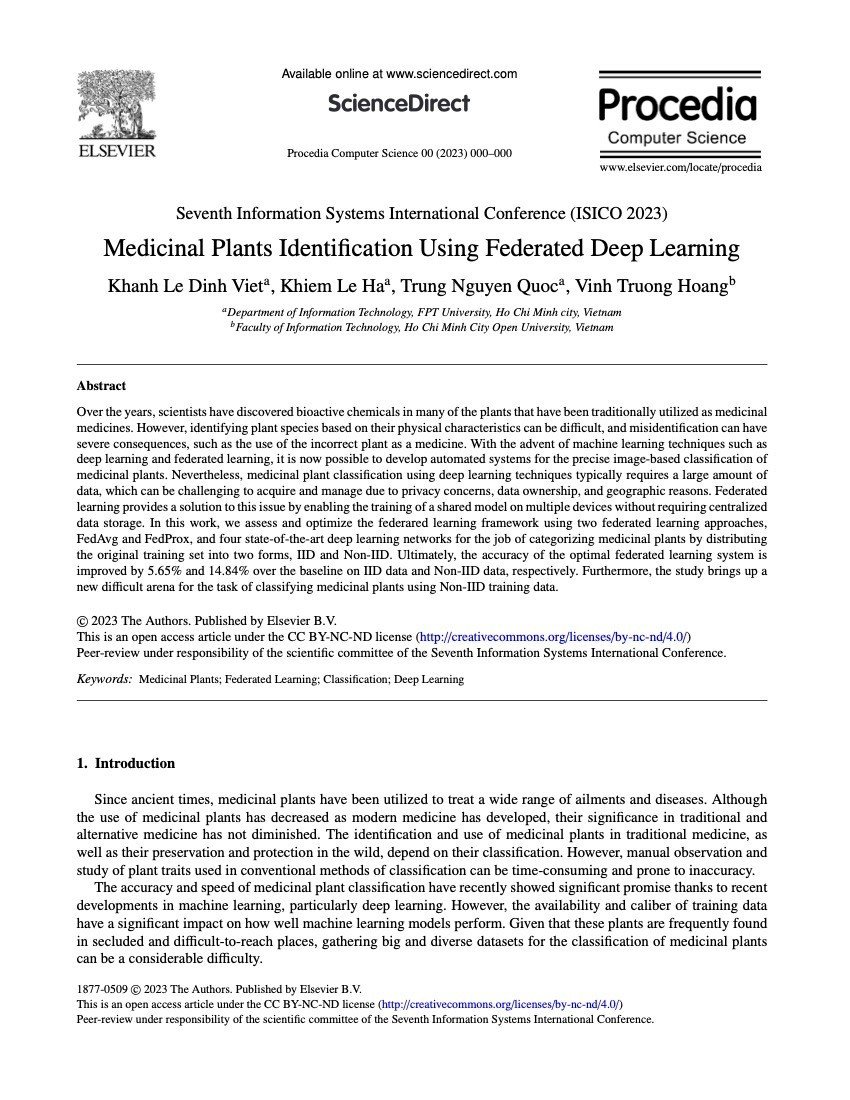 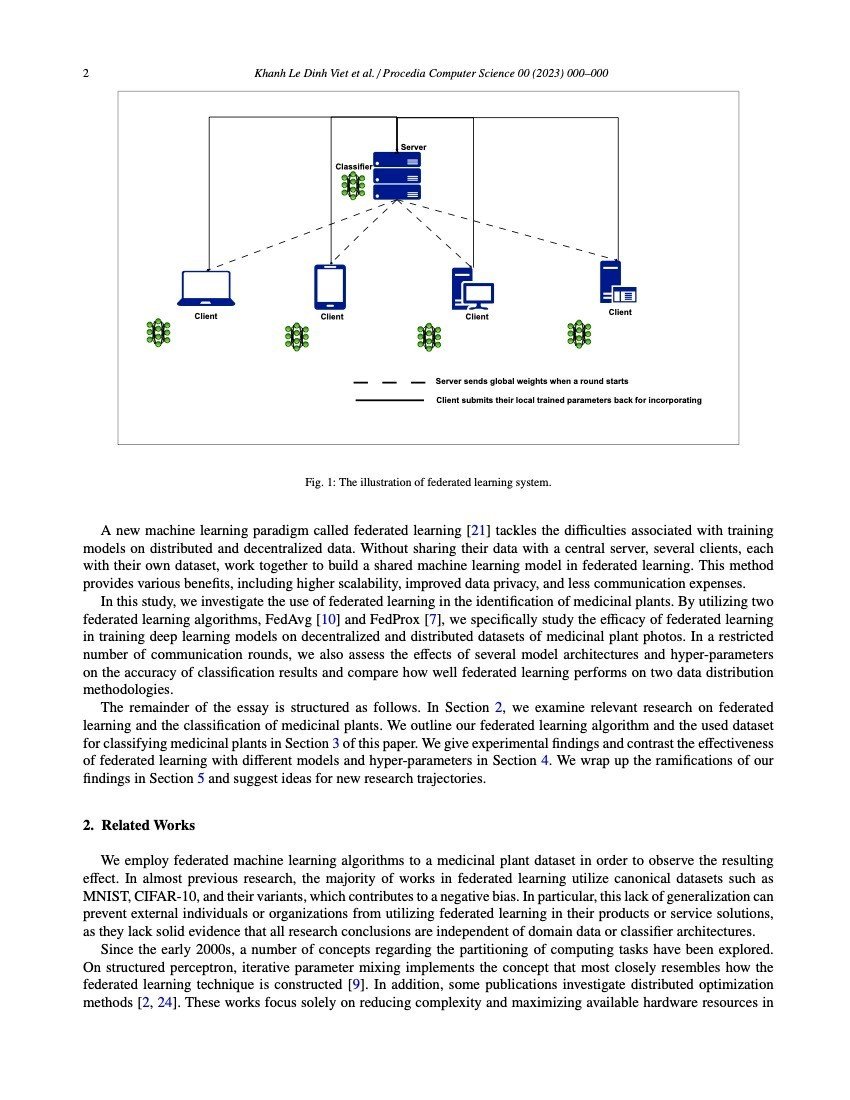 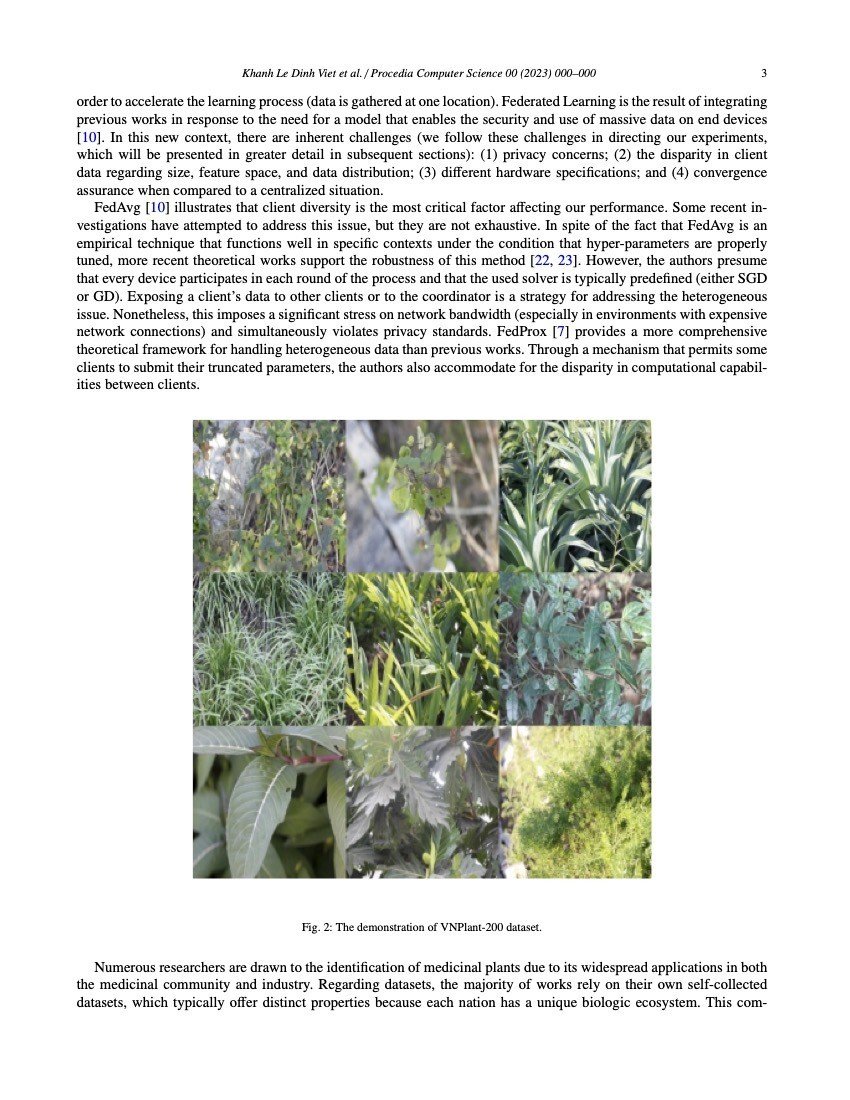 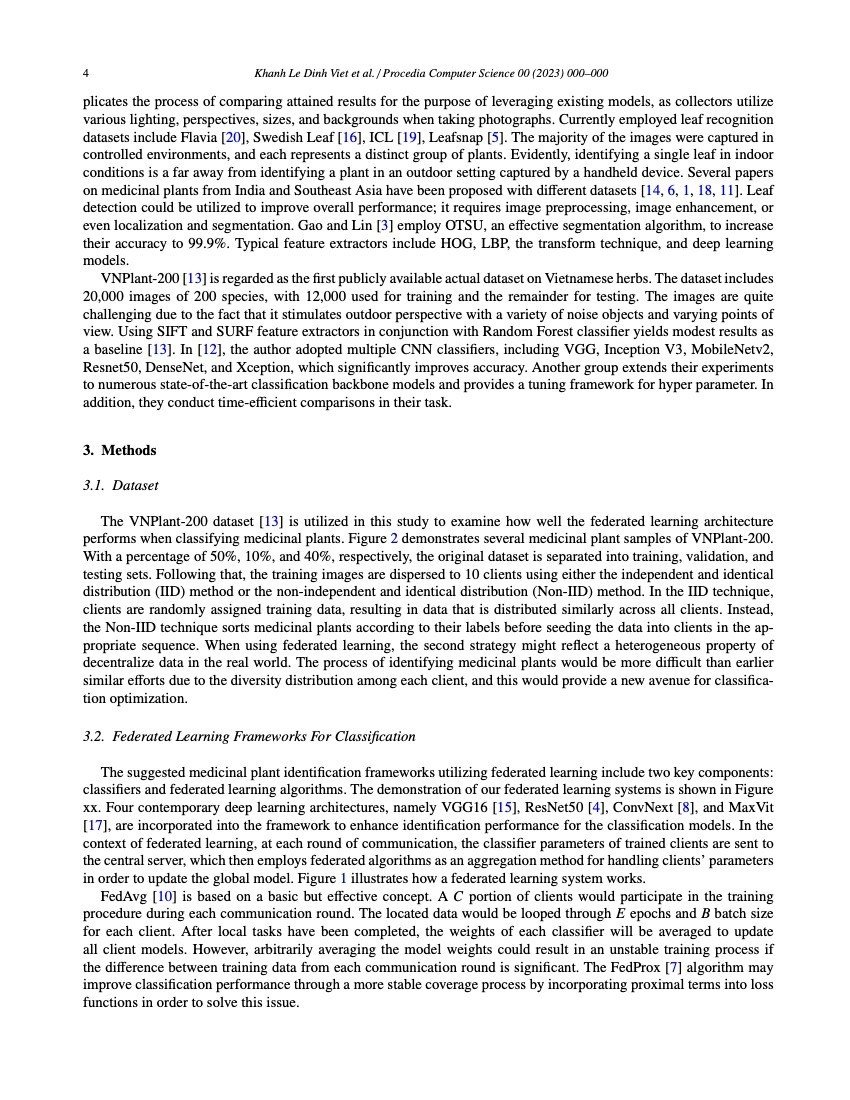 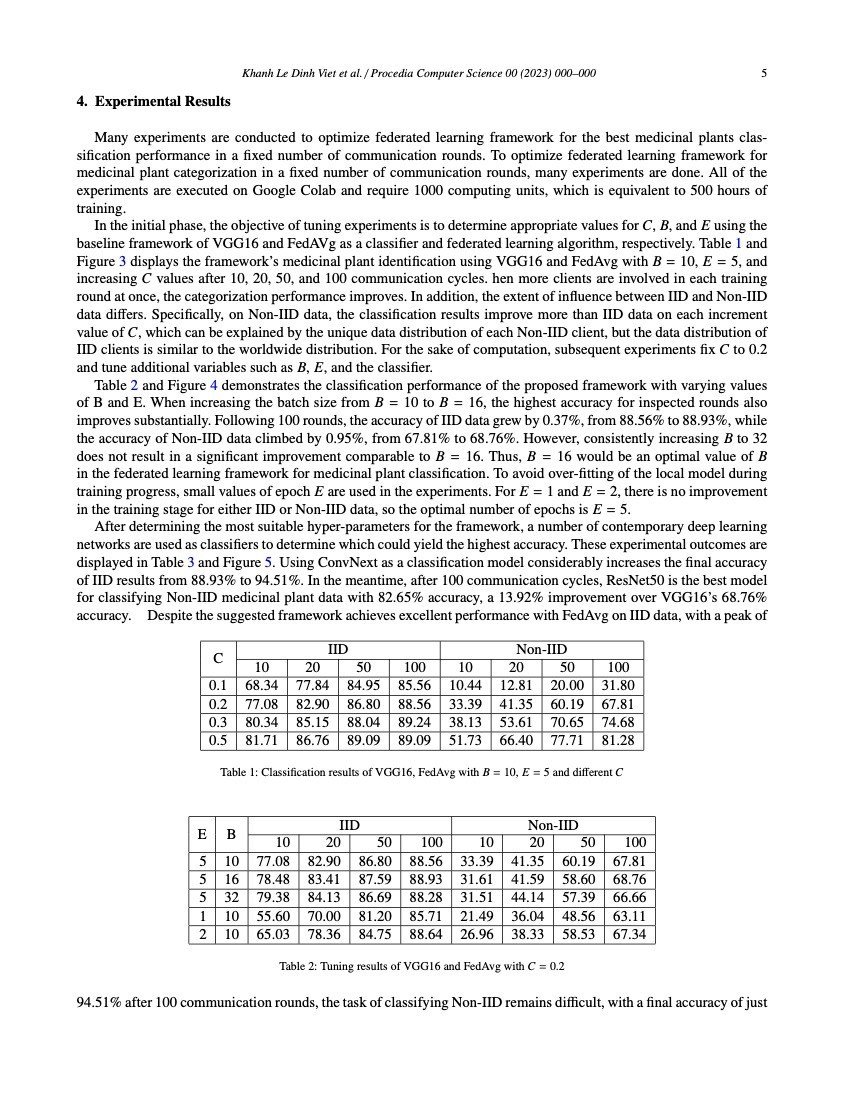 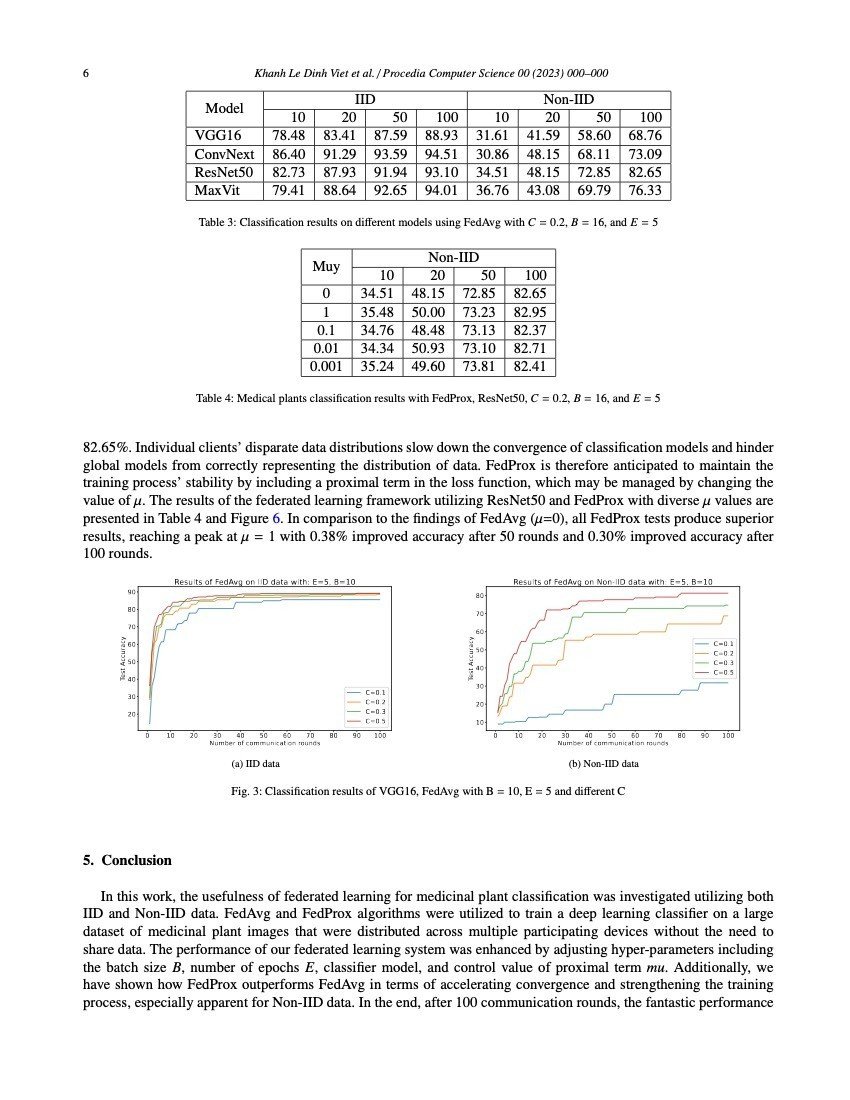 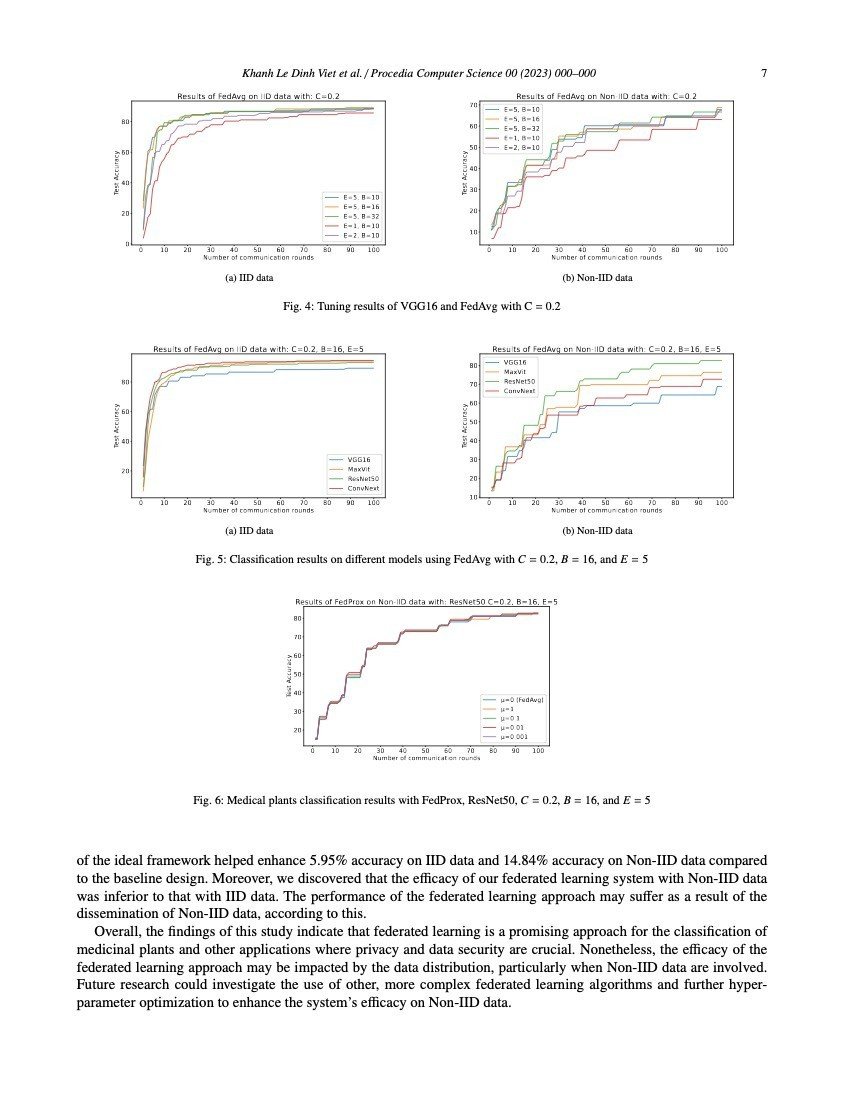 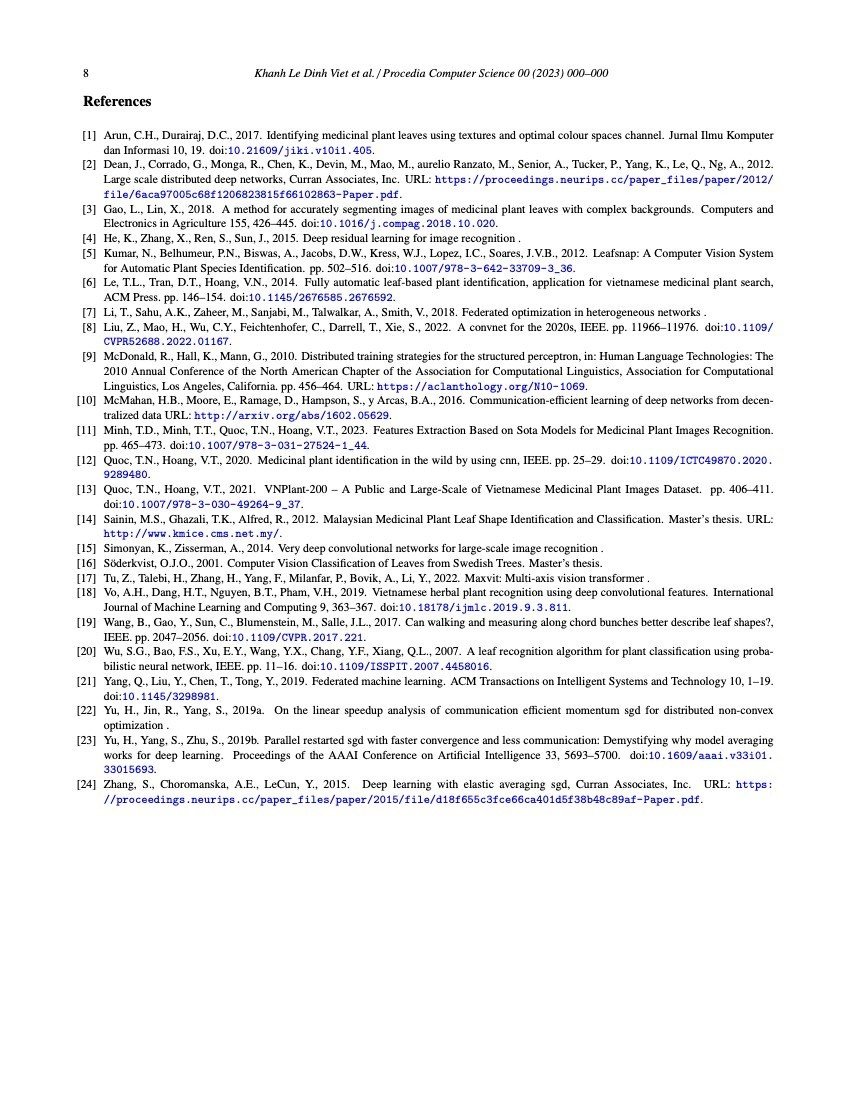 Table A1. Original results from proposed work when evaluating MNIST with  on 2NN and  on CNN. Each cell represents the communication cost needed to a respective model to achieve desired test-set accuracy. (99% with CNN and 97% with 2NN). Five attempts did not convergence in time. 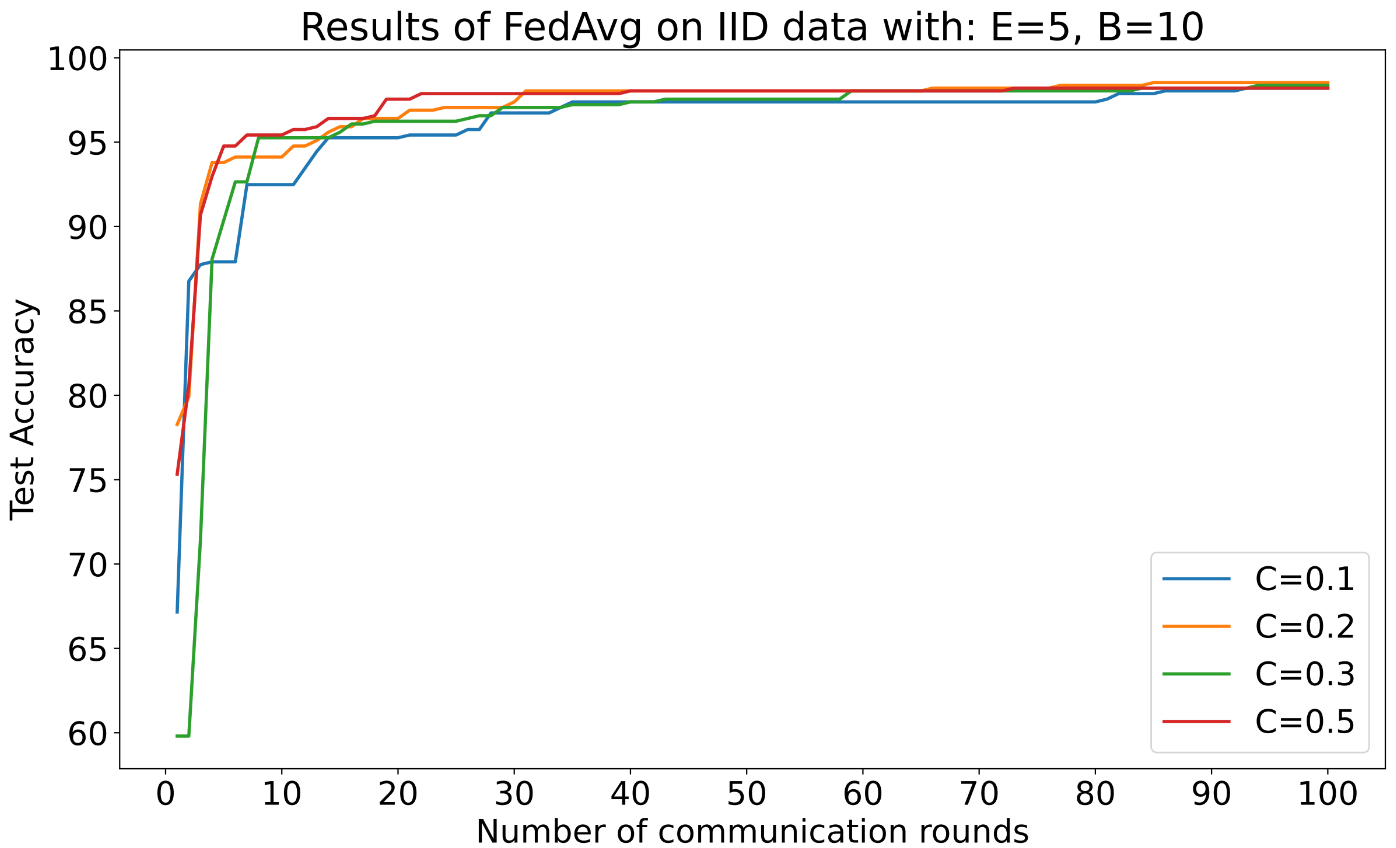 Figure A1. Plots on test-set accuracy over time on IID Brain Tumor Dataset with different client fraction hyper parameter. The figure only shows the FedAvg scores.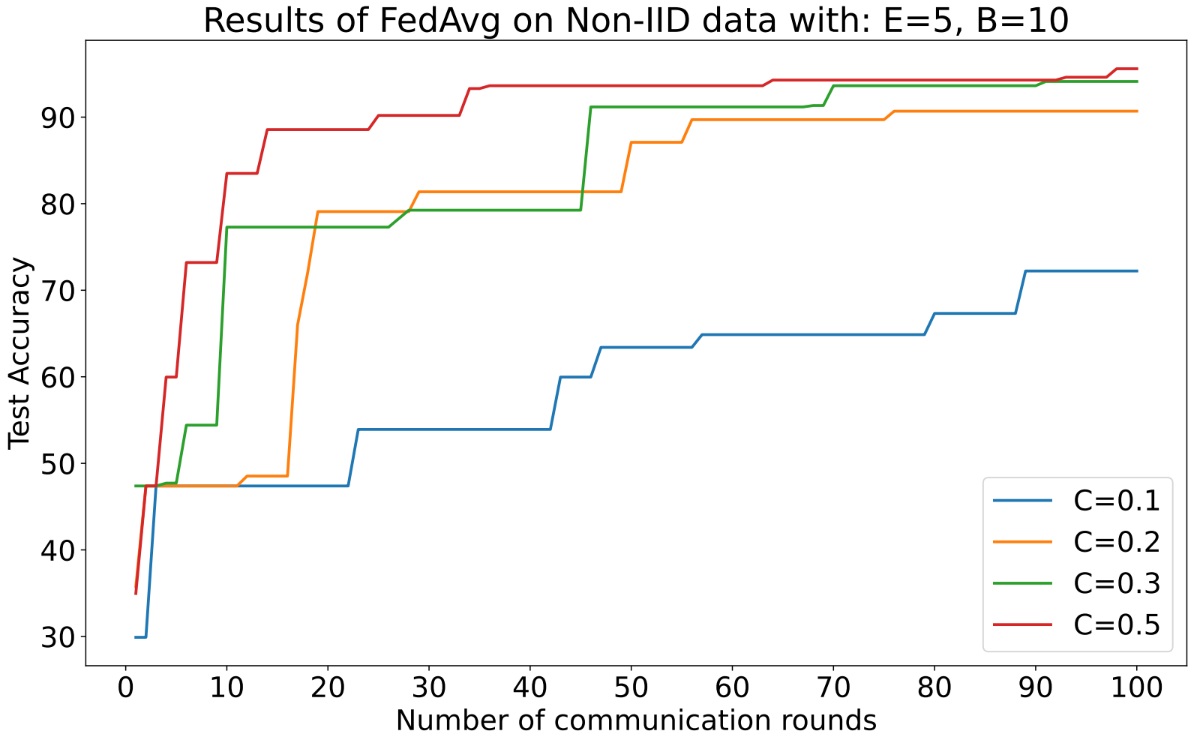 Figure A2. Plots on test-set accuracy over time on non-IID Brain Tumor Dataset with different client fraction hyper parameter. The figure only shows the FedAvg scores.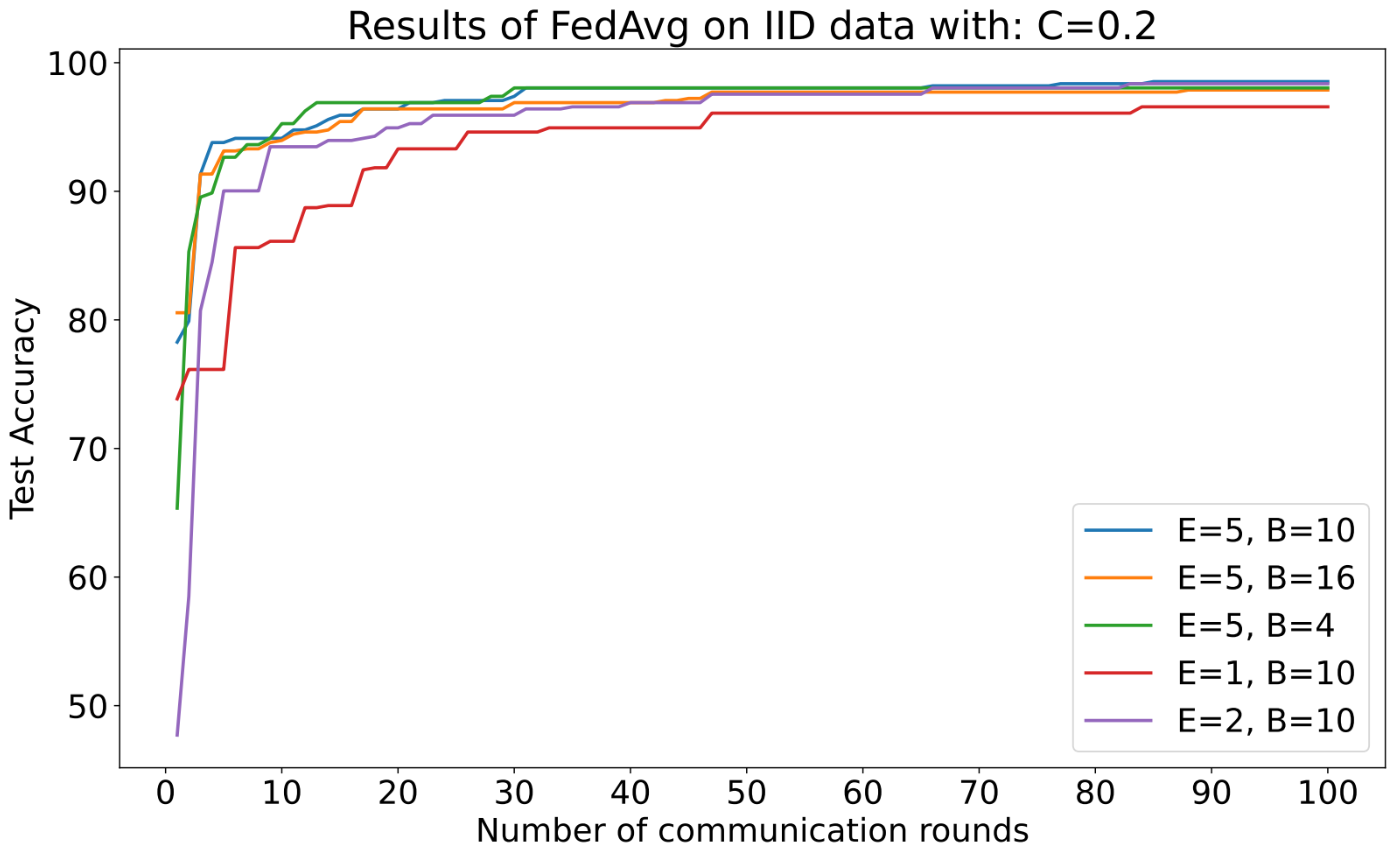 Figure A3. The effect of different local computing works on each entry with FedAvg. Here we fix C=0.2. The IID version of Brain Tumor dataset is used. 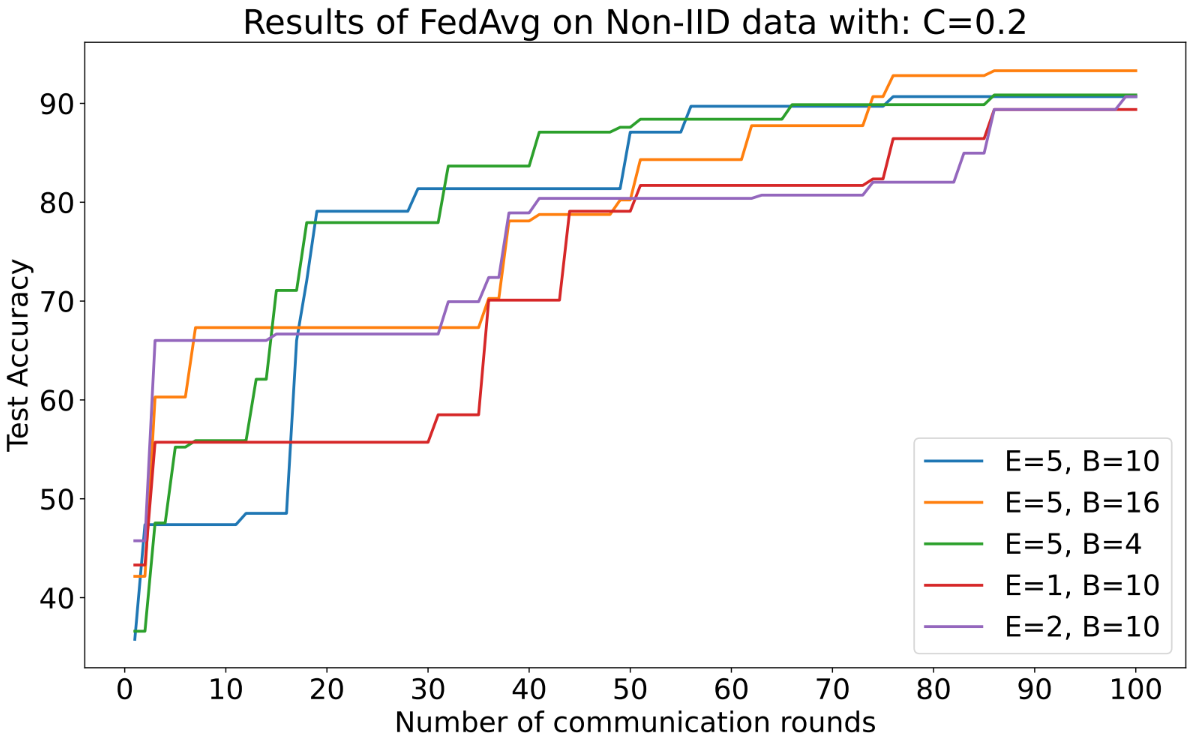 Figure A4. The effect of different local computing works on each entry with FedAvg. Here we fix C=0.2. The non-IID version of Brain Tumor dataset is used. 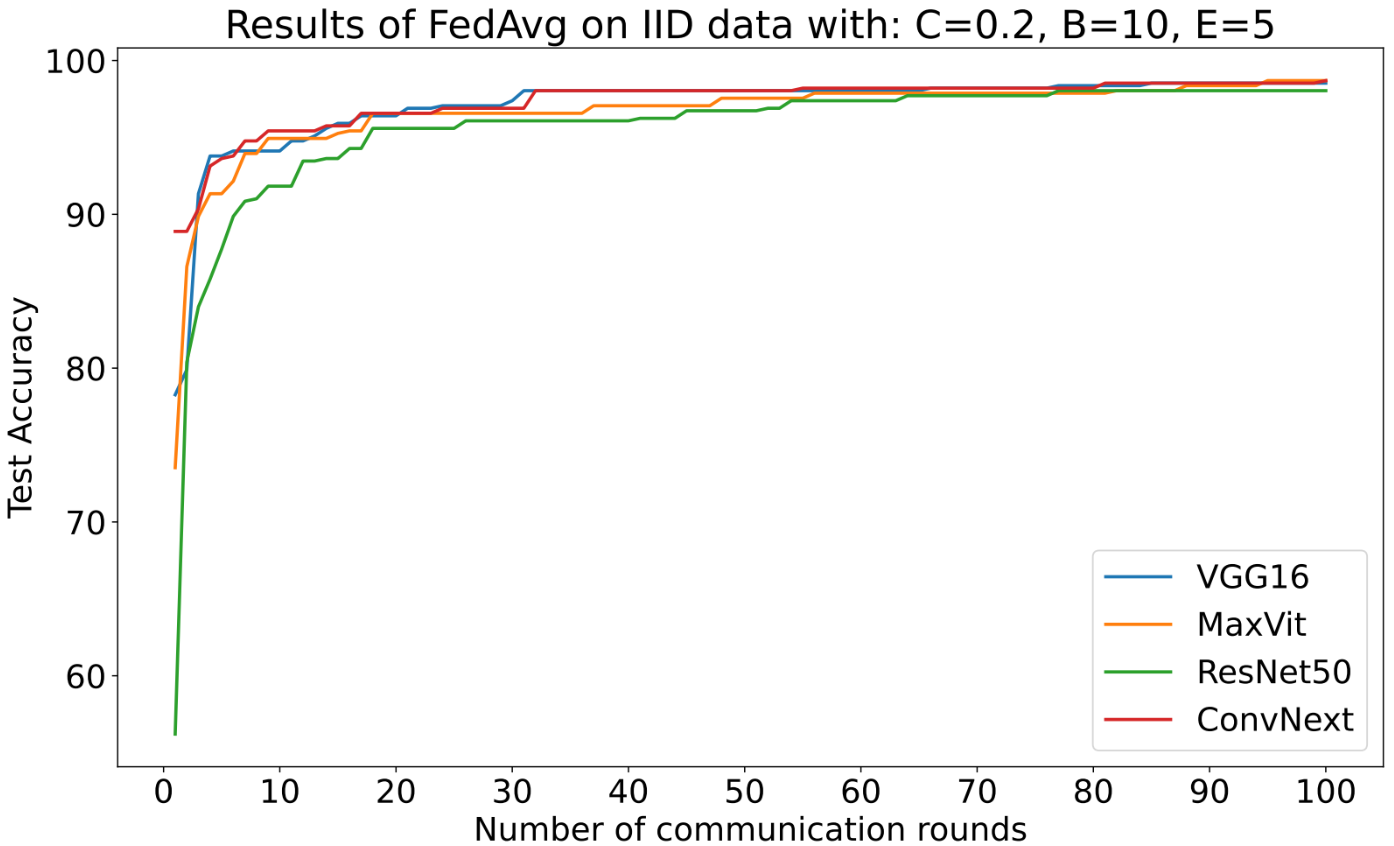 Figure A5. The classifier selection impact is inspected here with IID Brain Tumor dataset. 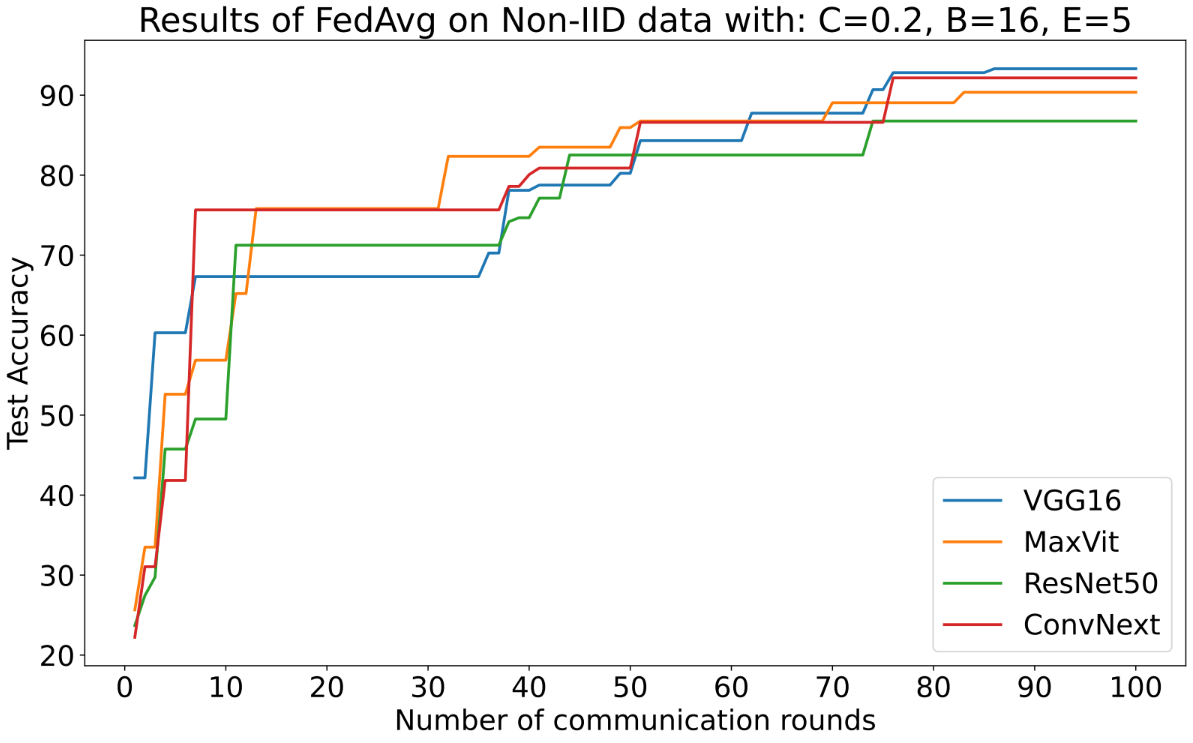 Figure A6. The classifier selection impact is inspected here with non-IID Brain Tumor dataset. 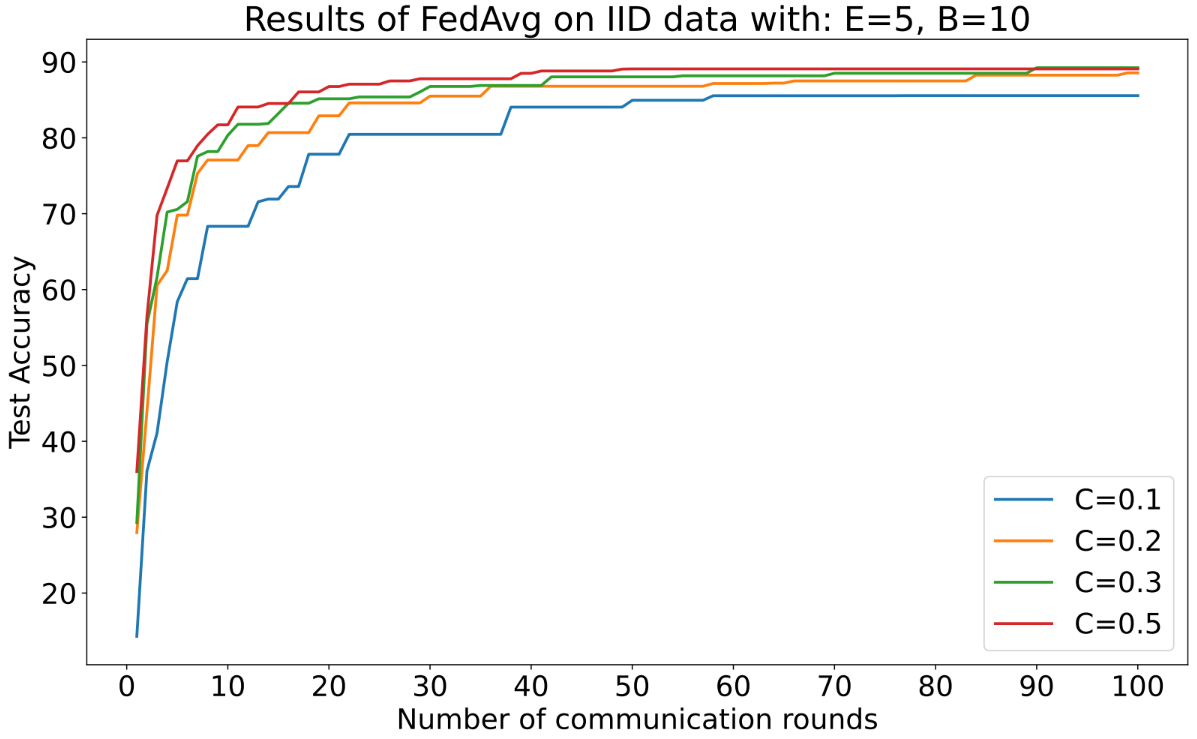 Figure A7. FedAvg on the IID version of VNPlant-200 dataset using VGG16 classifier. 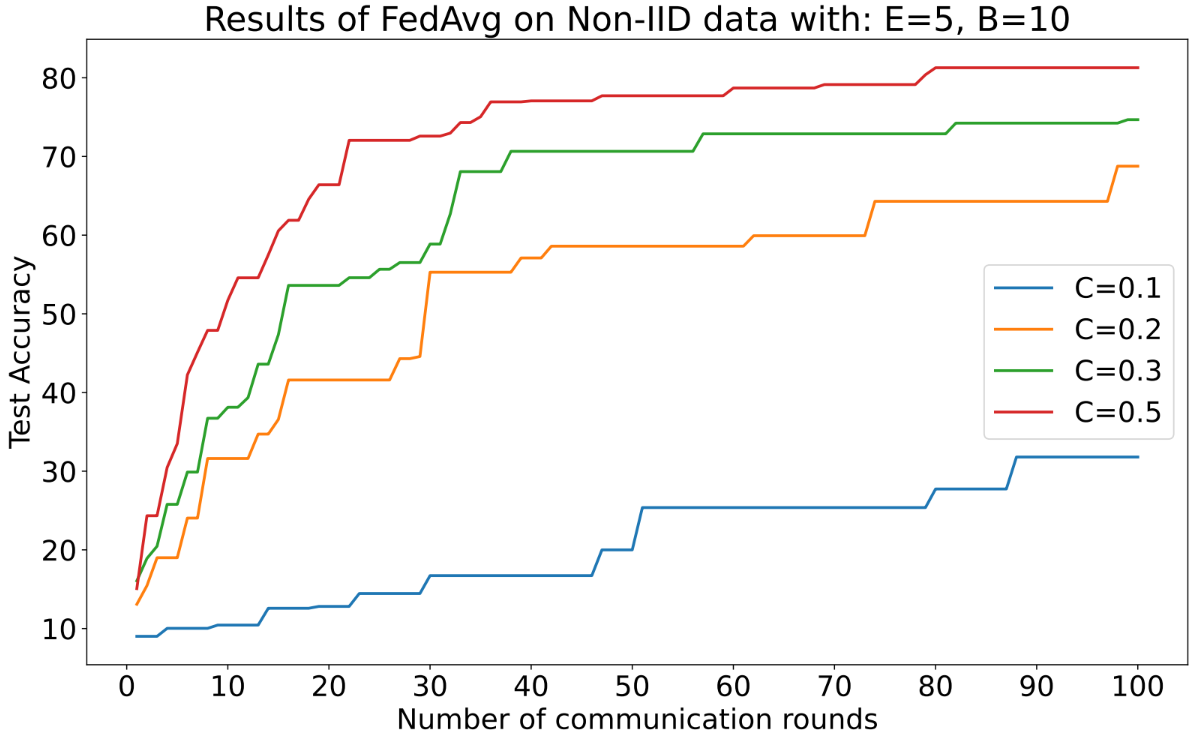 Figure A8. FedAvg on the non-IID version of VNPlant-200 dataset using VGG16 classifier.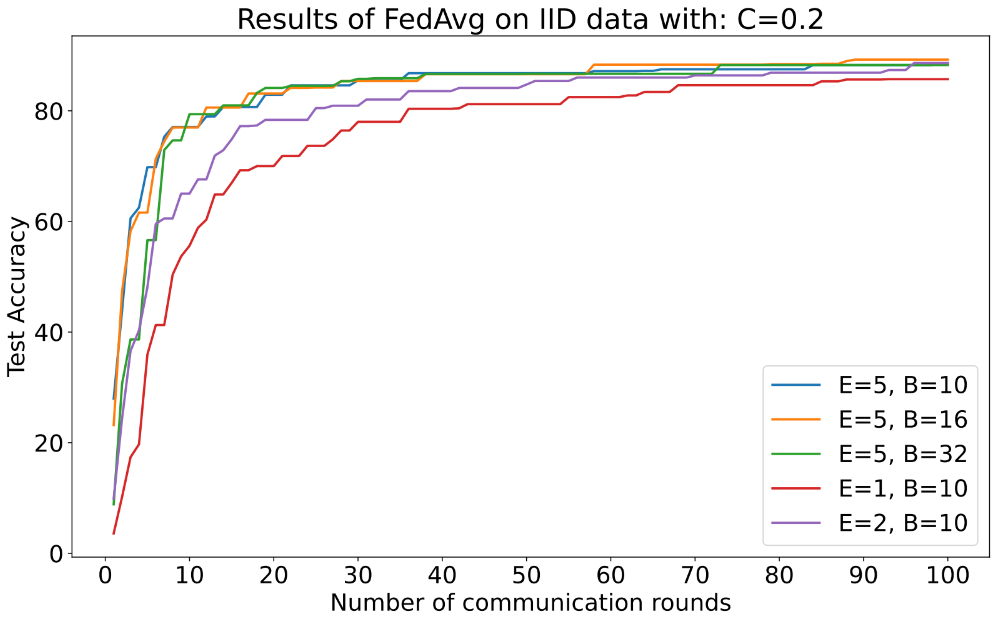 Figure A9. The effect of different local computing works on each entry with FedAvg. Here we fix C=0.2. The IID version of VNPlant-200 dataset is used. (VGG16 classifier)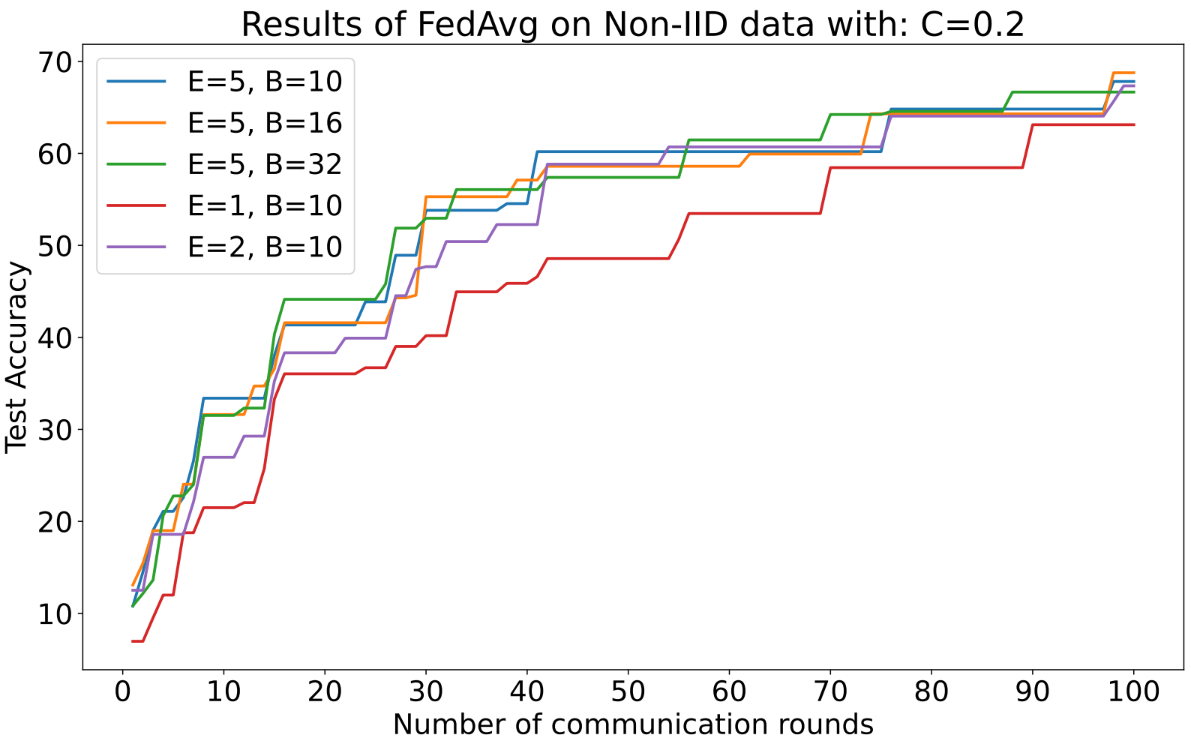 Figure A10. The effect of different local computing works on each entry with FedAvg. Here we fix C=0.2. The IID version of VNPlant-200 dataset is used. (VGG16 classifier)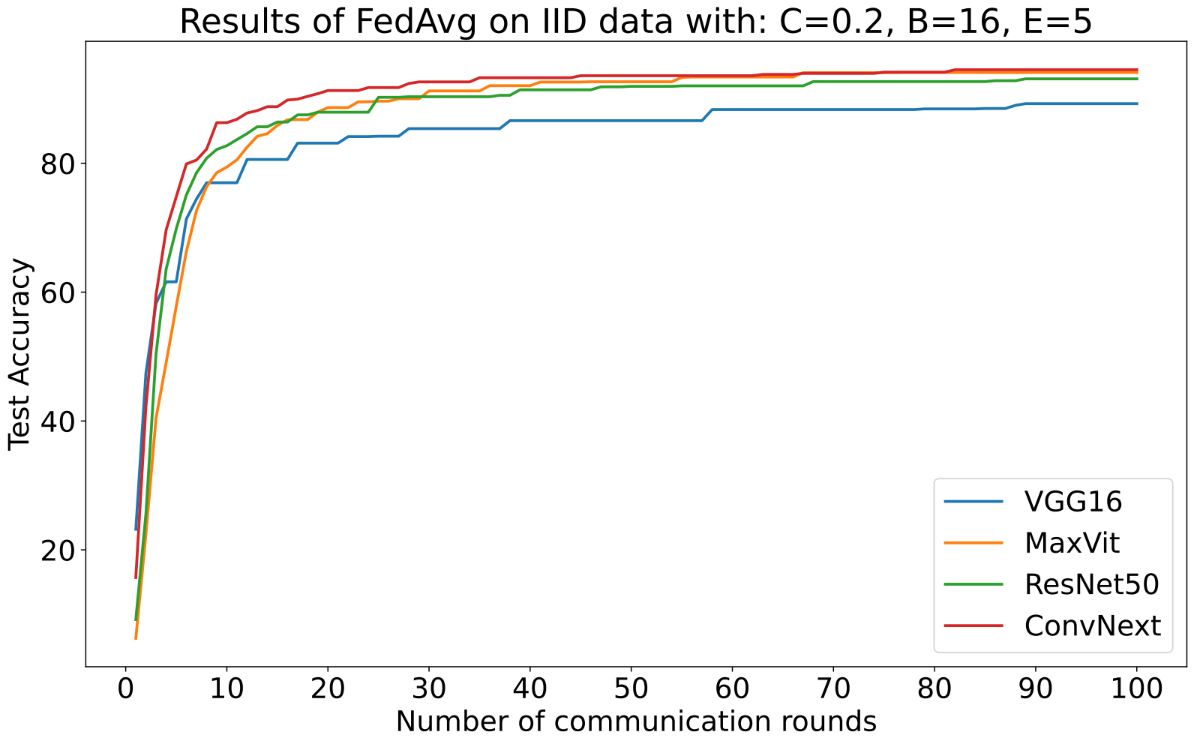 Figure A11. The classifier selection impact is inspected here with IID VNPlant-200 dataset. 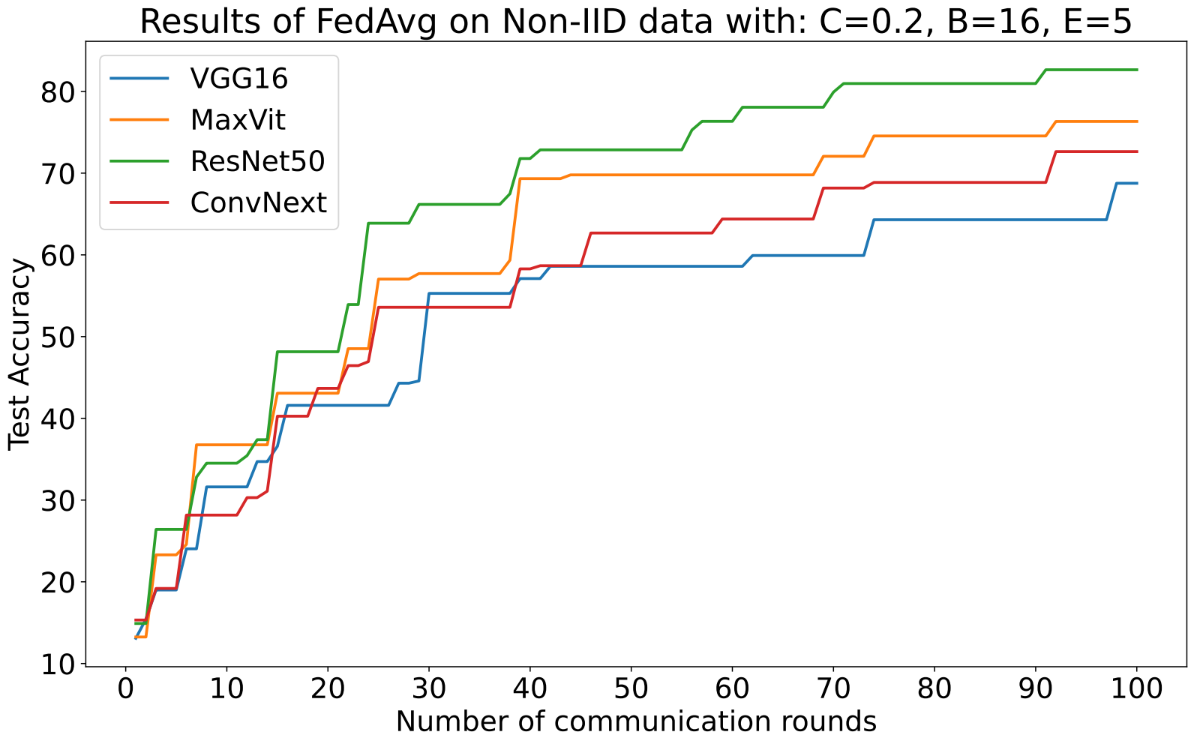 Figure A12. The classifier selection impact is inspected here with non-IID VNPlant-200 dataset. FLFederated LearningAIArtificial IntelligenceNLPNatural Processing LanguageSRSpeech RecognitionCVComputer VisionMLMachine LearningGDPRGeneral Data Protection RegulationHFLHorizontal Federated LearningVFLVertical Federated LearningFTLFederated Transfer LearningIIDIndependent and identically distributedCNNConvolutional Neural NetworkSGDStochastic Gradient DescentGDGradient DescentLRNlocal responses normalizationViTVision TransformersCLAHEContrast Limited Adaptive Histogram EqualizationTask namePriorityOwnerStart dateEnd dateStatusIssuesSeek out research studiesHighK.L.H.4/1/202329/1/2023Completed…Setting up datasetsHighK.L.D.V.4/1/202325/2/2023Completed…Establish the FedAvg code environment.HighK.L.H.30/1/202315/2/2023Completed…Establish the FedProx code environment.HighK.L.H.16/2/202315/3/2023Completed…Run experiments on Brain Tumor DataHighK.L.D.V.16/2/202310/3/2023Completed…Run experiments on VNPlant-200 datasetsHighK.L.D.V.11/3/202310/4/2023Completed…Review related papers for further improvements LowK.L.H.16/3/202322/3/2023Completed…Write reportHighK.L.H.23/3/202310/4/2023Completed…Revision High K.L.D.V. and K.L.H.10/4/202317/4/2023Completed...VGGNet ConfigurationVGGNet ConfigurationVGGNet ConfigurationVGGNet ConfigurationVGGNet ConfigurationVGGNet ConfigurationVGG11VGG11-LRN*VGG13VGG16VGG16VGG19224 x 224 RGB image224 x 224 RGB image224 x 224 RGB image224 x 224 RGB image224 x 224 RGB image224 x 224 RGB imageconv3-64conv3-64LRNconv3-64conv3-64conv3-64conv3-64conv3-64conv3-64conv3-64conv3-64maxpoolmaxpoolmaxpoolmaxpoolmaxpoolmaxpoolconv3-128conv3-128conv3-128conv3-128conv3-128conv3-128conv3-128conv3-128conv3-128conv3-128maxpoolmaxpoolmaxpoolmaxpoolmaxpoolmaxpoolconv3-256conv3-256conv3-256conv3-256conv3-256conv3-256conv3-256conv3-256conv1-256conv3-256conv3-256conv3-256conv3-256conv3-256conv3-256conv3-256maxpoolmaxpoolmaxpoolmaxpoolmaxpoolmaxpoolconv3-512conv3-512conv3-512conv3-512conv3-512conv3-512conv3-512conv3-512conv1-512conv3-512conv3-512conv3-512conv3-512conv3-512conv3-512conv3-512maxpoolmaxpoolmaxpoolmaxpoolmaxpoolmaxpoolconv3-512conv3-512conv3-512conv3-512conv3-512conv3-512conv3-512conv3-512conv1-512conv3-512conv3-512conv3-512conv3-512conv3-512conv3-512conv3-512maxpoolmaxpoolmaxpoolmaxpoolmaxpoolmaxpoolFC-4096FC-4096FC-4096FC-4096FC-4096FC-4096FC-4096FC-4096FC-4096FC-4096FC-4096FC-4096FC-L**FC-L**FC-L**FC-L**FC-L**FC-L**softmax layersoftmax layersoftmax layersoftmax layersoftmax layersoftmax layerlayer type18-layer34-layer50-layer101-layer152-layerconv7 x 7, 64 channels, stride 27 x 7, 64 channels, stride 27 x 7, 64 channels, stride 27 x 7, 64 channels, stride 27 x 7, 64 channels, stride 2convconvconvconvpoolingavgpoolingavgpoolingavgpoolingavgpoolingavgpoolingfully connectedL-dim fcL-dim fcL-dim fcL-dim fcL-dim fcactivationsoftmax layersoftmax layersoftmax layersoftmax layersoftmax layerStandardPremiumCPUIntel(R) Xeon(R) CPU @ 2.20 GHzIntel(R) Xeon(R) CPU @ 2.20 GHzRAM12 GB84 GBGPUNVIDIA Tesla T4 16 GB VRAMNVIDIA A100 40 GB VRAMNumber of species200Number of images for each specie100Image resolution256  256 and 512  512AngleEntire plant with realistic noiseEnvironmentReal worldCIIDIIDIIDIIDNon-IIDNon-IIDNon-IIDNon-IIDC1020501001020501000.192.4895.2697.3898.2047.3947.3963.4072.220.294.1296.4198.0498.5347.3979.0887.0990.690.395.2696.2497.5598.3777.2977.2991.1294.120.595.4597.5598.0498.2083.4988.5693.6295.59EBIIDIIDIIDIIDNon-IIDNon-IIDNon-IIDNon-IIDEB10205010010205010011086.1193.3096.0896.5755.7255.7279.0889.3821093.4694.9397.5598.3766.0166.6780.3990.695495.2696.7098.0498.0455.8877.9487.5890.8551094.1296.4198.0498.5347.3979.0887.0990.6951693.9596.4197.7197.8867.3267.3280.2393.30IIDIIDIIDIIDNon-IIDNon-IIDNon-IIDNon-IIDRounds of com.102050100102050100VGG1694.1296.4198.0498.5367.3267.3280.2393.30ConvNext95.5296.5798.0498.6975.6575.6580.8892.16ResNet5091.8395.5996.7398.0349.5171.2482.5286.76MaxVit94.9396.5797.5698.6956.8675.8285.9590.36Non-IIDNon-IIDNon-IIDNon-IID102050100075.6575.6580.8892.16179.0879.0885.2992.480.180.2380.2383.8292.650.0176.3176.3183.9992.650.00178.5978.5986.1192.48Non-IIDNon-IIDNon-IIDNon-IID102050100067.3267.3280.2393.30160.9462.5883.3393.300.148.0472.0683.0189.050.0160.2967.9783.1791.830.00171.9080.3980.3981.21CIIDIIDIIDIIDNon-IIDNon-IIDNon-IIDNon-IIDC1020501001020501000.168.3477.8484.9585.5610.4412.8120.0031.800.277.0882.9086.8088.5633.3941.3560.1967.810.380.3485.1588.0489.2438.1353.6170.6574.680.581.7186.7689.0989.0951.7366.4077.7181.28EBIIDIIDIIDIIDNon-IIDNon-IIDNon-IIDNon-IIDEB10205010010205010051077.0882.986.888.5633.3941.3560.1967.8151678.4883.4187.5988.9331.6141.5958.6068.7653279.3884.1386.6988.2831.5144.1457.3966.6611055.6070.0081.2085.7121.4936.0448.5663.1121065.0378.3684.7588.6426.9638.3358.5367.34ModelIIDIIDIIDIIDNon-IIDNon-IIDNon-IIDNon-IIDModel102050100102050100VGG1678.4883.4187.5988.9331.6141.5958.668.76ConvNext86.4091.2993.5994.5130.8648.1568.1173.09ResNet5082.7387.9391.9493.1034.5148.1572.8582.65MaxVit79.4188.6492.6594.0136.7643.0869.7976.33µNon-IIDNon-IIDNon-IIDNon-IIDµ102050100034.5148.1572.8582.65135.4850.0073.2382.950.134.7648.4873.1382.370.0134.3450.9373.1082.710.00135.2449.6073.8182.41IIDIIDNon-IIDNon-IIDC2NN2NN2NN2NN0.01455316427832750.114748717966640.216587715286190.5__75__4431.0__70__380CNNCNNCNNCNN0.03875011819560.13391811002060.2337189782000.51641810672611.024616__97